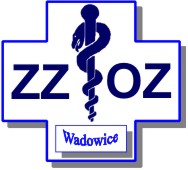 SPECYFIKACJA ISTOTNYCH WARUNKÓW ZAMÓWIENIAZamawiający:Zespół Zakładów Opieki Zdrowotnej w Wadowicachul. Karmelicka 534 – 100 WadowiceAdres strony internetowej: www.platformazakupowa.pl/pn/zzozwadowice(dedykowana platforma zakupowa do obsługi komunikacji w formie elektronicznej pomiędzy Zamawiającym a Wykonawcami oraz składania ofert)e-mail: zp@zzozwadowice.plSPIS TREŚCI I. Nazwa oraz adres Zamawiającego:	3II. Tryb udzielenia zamówienia:	3III. Informacja o przewidywanych zamówieniach uzupełniających	3IV. Opis przedmiotu zamówienia	3V. Termin wykonania zamówienia	4VI. Warunki udziału w postępowaniu oraz opis sposobu dokonywania oceny spełniania tych warunków:	4VII. Wykaz oświadczeń i dokumentów, jakie mają dostarczyć Wykonawcy w celu potwierdzenia spełniania warunków udziału w postępowaniu oraz spełnienia przez oferowane dostawy wymagań określonych przez Zamawiającego:	6VIII. Informacja dla Wykonawców polegających na zasobach innych podmiotów, na zasadach określonych w art. 22 ustawy Pzp oraz zamierzających powierzyć wykonanie część zamówienia podwykonawcom.	9IX. Informacja dla Wykonawców wspólnie ubiegających się o udzielnie zmówienia (spółki cywilne/konsorcja)	11X. Informacja o sposobie porozumiewania się Zamawiającego z wykonawcami oraz przekazywania oświadczeń i dokumentów, a także wskazanie osób uprawnionych do porozumiewania się z Wykonawcami.	11XI. Wymagania dotyczące wadium.	13XII. Termin związania ofertą.	14XIII. Opis sposobu przygotowania ofert.	14XIV. Miejsce oraz termin składania i otwarcia ofert.	17XV. Opis sposobu obliczenia ceny:	17XVI. Opis kryteriów, którymi Zamawiający będzie się kierował przy wyborze oferty, wraz z podaniem znaczenia tych kryteriów i sposobu oceny ofert.	18XVII. Informacje o formalnościach, jakie powinny zostać dopełnione po wyborze oferty w celu zawarcia umowy w sprawie zamówienia publicznego oraz istotne dla stron postanowienia, które zostaną wprowadzone do treści zawieranej umowy w sprawie zamówienia publicznego.	19XVIII. Wymagania dotyczące zabezpieczenia należytego wykonania umowy.	19XIX. Pouczenie o środkach ochrony prawnej przysługujących Wykonawcy w toku postępowania o udzielenie zamówienia.	19XX. Klauzula informacyjna RODO	20XXI. Inne informacje.	22XXII. Załączniki:	22Załącznik nr 1 do SIWZ	23Załącznik nr 3 do SIWZ	31Załącznik nr 4 do SIWZ	32Załącznik nr 5 do SIWZ	33Załącznik nr 6 do SIWZ	37I. Nazwa oraz adres Zamawiającego:Zespół Zakładów Opieki Zdrowotnej w Wadowicachul. Karmelicka 5; 34-100 Wadowicetel. 33 87 21 200; 87 21 300; fax. 823 22 30e-mail: zp@zzozwadowice.pladres strony internetowej: https://zzozwadowice.pl/ Godziny urzędowania: od 7.00 do 15.00 Komunikacja między Zamawiającym a Wykonawcami w niniejszym postępowaniu odbywa się przy użyciu Platformy zakupowej https://platformazakupowa.pl/pn/zzozwadowice (dalej: Platforma) Ilekroć w Specyfikacji Warunków Zamówienia lub w przepisach o zamówieniach publicznych mowa jest o stronie internetowej należy przez to rozumieć także Platformę.Zamawiający wymaga, aby wszelkie pisma związane z postępowaniem o udzielenie zamówienia publicznego, w tym wszelkie zapytania, oświadczenia, informacje o wniesieniu odwołania były kierowane wyłącznie na wyżej wskazany adres. Jakiekolwiek inne zaadresowanie może wpłynąć na złe skierowanie pisma, za co Zamawiający nie ponosi odpowiedzialności (może spowodować niezachowanie ustawowych terminów z winy wnoszącego).II. Tryb udzielenia zamówienia:Postępowanie o udzielenie zamówienia publicznego prowadzone jest na podstawie art. 39 w zw. z art. 10 ustawy
z dnia 29 stycznia 2004r. Prawo zamówień publicznych (t.j. Dz. U. z 2018r, poz. 1986 ze zm.) w trybie przetargu nieograniczonego o wartości szacunkowej powyżej 221.000 euro.III. Informacja o przewidywanych zamówieniach uzupełniającychZamawiający nie przewiduje udzielania zamówień uzupełniających, o których mowa w art. 67 ust. 1 pkt. 6 ustawy
z dnia 29 stycznia 2004 r. Prawo zamówień publicznych.IV. Opis przedmiotu zamówieniaKod wg Wspólnego Słownika Zamówień (CPV):34114122-0 Pojazdy do transportu chorych 34114121-3 Karetki 33100000-1 Urządzenia medyczneSzczegółowy opis wymagań Zamawiającego, jakie musi spełniać oferowany asortyment pod względem parametrów określa załącznik do SIWZ – Szczegółowy opis przedmiotu zamówienia załącznik nr 1.Zamawiający nie dopuszcza składania ofert wariantowych.Zamawiający nie dopuszcza możliwości składania ofert częściowych na poszczególne pozycje.W przypadku gdy przedmiot zamówienia został opisany za pomocą norm, aprobat, specyfikacji technicznych i systemów odniesienia, dopuszcza się rozwiązania równoważne opisywanym. Wykonawca, który powołuje się na rozwiązania równoważne opisywanym przez Zamawiającego, jest obowiązany wykazać, że oferowane przez niego dostawy, usługi lub roboty budowlane spełniają wymagania określone przez Zamawiającego. Produkt równoważny to produkt spełniający wymagania określone w normach i aprobatach na które powołuje się Zamawiający.Zamawiający wymaga, aby asortyment, który jest zakwalifikowany do wyrobów medycznych spełniał narzucone przepisami prawa wymagania w zakresie dopuszczenia do obrotu na terenie RP, posiadał wymagane przepisami prawa świadectwa rejestracyjne zgodnie z Ustawą o wyrobach medycznych (tj. Dz.U. 2017, poz. 211, ze zm.).Zamawiający nie zastrzega obowiązku osobistego wykonania przez Wykonawcę kluczowych części zamówienia.Wykonawca może powierzyć wykonanie części zamówienia Podwykonawcy.Zamawiający żąda wskazania przez Wykonawcę części zamówienia, których wykonanie zamierza powierzyć Podwykonawcom i podania przez Wykonawcę firm Podwykonawców.W przypadku, gdy w trakcie postępowania przetargowego zostanie wstrzymana produkcja asortymentu lub zostanie on wycofany z obrotu, Wykonawca winien zwrócić się na piśmie do Zamawiającego z prośbą o ustosunkowanie.V. Termin wykonania zamówieniaTermin realizacji zamówienia: nie później niż do 06.12.2019r. (Dostawa rzeczowa musi zostać dokonana wraz z fakturą i protokołem odbioru).VI. Warunki udziału w postępowaniu oraz opis sposobu dokonywania oceny spełniania tych warunków: O udzielenie zamówienia mogą ubiegać się Wykonawcy, którzy nie podlegają wykluczeniu oraz spełniają określone przez Zamawiającego warunki udziału w postępowaniu.O udzielenie zamówienia mogą ubiegać się wykonawcy, który spełniają warunki dotyczące:kompetencji lub uprawnień do prowadzenia określonej działalności zawodowej, o ile wynika to z odrębnych przepisów;Zamawiający nie stawia wymagań w zakresie spełnienia tego warunku.Sytuac/ji ekonomicznej lub finansowej;Zamawiający nie stawia wymagań w zakresie spełnienia tego warunku.zdolności technicznej lub zawodowej;Zamawiający nie stawia wymagań w zakresie spełnienia tego warunku.Zamawiający może, na każdym etapie postępowania, uznać, że Wykonawca nie posiada wymaganych zdolności, jeżeli zaangażowanie zasobów technicznych lub zawodowych Wykonawcy w inne przedsięwzięcia gospodarcze Wykonawcy może mieć negatywny wpływ na realizację zamówienia.Zamawiający dopuszcza udział podwykonawców w realizacji niniejszego zamówienia. W przypadku powierzenia wykonania części zamówienia Podwykonawcy, Wykonawca zobowiązany jest do wskazania w ofercie tej części zamówienia, której realizację powierzy podwykonawcy jak również wskazać nazwę firmy podwykonawcy (tabela w formularzu ofertowym). 5. Z postępowania o udzielenie zamówienia wyklucza się:5.1. Z postępowania o udzielenie zamówienia wyklucza się Wykonawcę, w stosunku do którego zachodzi którakolwiek z okoliczności, o których mowa w art. 24 ust 1 pkt 12-23 ustawy Pzp.5.2. Dodatkowo Zamawiający wyklucza Wykonawcę:5.2.1. w stosunku do którego otwarto likwidację, w zatwierdzonym przez sąd układzie w postępowaniu restrukturyzacyjnym jest przewidziane zaspokojenie wierzycieli przez likwidację jego majątku lub sąd zarządził likwidację jego majątku w trybie art. 332 ust. 1 ustawy z dnia 15 maja 2015 r. – Prawo restrukturyzacyjne (Dz. U.
z 2017 r. poz. 1508 oraz z 2018 poz 149, 398, 1544 i 1629) lub którego upadłość ogłoszono, z wyjątkiem wykonawcy, który po ogłoszeniu upadłości zawarł układ zatwierdzony prawomocnym postanowieniem sądu, jeżeli układ nie przewiduje zaspokojenia wierzycieli przez likwidację majątku upadłego, chyba że sąd zarządził likwidację jego majątku w trybie art. 366 ust. 1 ustawy z dnia 28 lutego 2003 r. – Prawo upadłościowe (Dz. U. z 2017 r. poz. 2344 i 2491 oraz z 2018 poz 398, 685, 1544 i 1629);5.2.2. który w sposób zawiniony poważnie naruszył obowiązki zawodowe, co podważa jego uczciwość,
w szczególności gdy wykonawca w wyniku zamierzonego działania lub rażącego niedbalstwa nie wykonał lub nienależycie wykonał zamówienie, co zamawiający jest w stanie wykazać za pomocą stosownych środków dowodowych;5.2.3. jeżeli wykonawca lub osoby, o których mowa w ust. 1 pkt 14, uprawnione do reprezentowania wykonawcy pozostają w relacjach określonych w art. 17 ust. 1 pkt 2-4 ustawy Pzp z:a) zamawiającym,b) osobami uprawnionymi do reprezentowania zamawiającego,c) członkami komisji przetargowej,d) osobami, które złożyły oświadczenie, o którym mowa w art. 17 ust. 2a ustawy Pzp - chyba że jest możliwe zapewnienie bezstronności po stronie zamawiającego w inny sposób niż przez wykluczenie wykonawcy z udziału
w postępowaniu;5.2.4. który, z przyczyn leżących po jego stronie, nie wykonał albo nienależycie wykonał w istotnym stopniu wcześniejszą umowę w sprawie zamówienia publicznego lub umowę koncesji, zawartą z zamawiającym, o którym mowa w art. 3 ust. 1 pkt 1-4 ustawy Pzp, co doprowadziło do rozwiązania umowy lub zasądzenia odszkodowania;5.2.5. który naruszył obowiązki dotyczące płatności podatków, opłat lub składek na ubezpieczenia społeczne lub zdrowotne, co zamawiający jest w stanie wykazać za pomocą stosownych środków dowodowych, z wyjątkiem przypadku, o którym mowa w ust. 1 pkt 15, chyba że wykonawca dokonał płatności należnych podatków, opłat lub składek na ubezpieczenia społeczne lub zdrowotne wraz z odsetkami lub grzywnami lub zawarł wiążące porozumienie w sprawie spłaty tych należności.5.3 Wykluczenie następuje zgodnie z art. 24 ust 7 ustawy Pzp.5.4. Wykonawca, który podlega wykluczeniu na podstawie art. 24 ust 1 pkt 13 i 14 oraz 16-20 ustawy Pzp lub na podstawie okoliczności wymienionych w pkt 5.2, może przedstawić dowody na to, że podjęte przez niego środki są wystarczające do wykazania jego rzetelności, w szczególności udowodnić naprawienie szkody wyrządzonej przestępstwem lub przestępstwem skarbowym, zadośćuczynienie pieniężne za doznaną krzywdę lub naprawienie szkody, wyczerpujące wyjaśnienie stanu faktycznego oraz współpracę z organami ścigania oraz podjęcie konkretnych środków technicznych, organizacyjnych i kadrowych, które są odpowiednie dla zapobiegania dalszym przestępstwom lub przestępstwom skarbowym lub nieprawidłowemu postępowaniu wykonawcy. Przepisu zdania pierwszego nie stosuje się, jeżeli wobec wykonawcy, będącego podmiotem zbiorowym, orzeczono prawomocnym wyrokiem sądu zakaz ubiegania się o udzielenie zamówienia oraz nie upłynął określony w tym wyroku okres obowiązywania tego zakazu.5.5. Wykonawca nie podlega wykluczeniu, jeżeli Zamawiający, uwzględniając wagę i szczególne okoliczności czynu Wykonawcy, uzna za wystarczające dowody przedstawione na podstawie pkt 5.4. 5.6. Zamawiający może wykluczyć Wykonawcę na każdym etapie postępowania o udzielenie zamówienia. 5.7. Ofertę wykonawcy wykluczonego uznaje się za odrzuconą.VII. Wykaz oświadczeń i dokumentów, jakie mają dostarczyć Wykonawcy w celu potwierdzenia spełniania warunków udziału w postępowaniu oraz spełnienia przez oferowane dostawy wymagań określonych przez Zamawiającego:Do oferty Wykonawca zobowiązany jest dołączyć aktualne na dzień składania ofert oświadczenie stanowiące wstępne potwierdzenie, że Wykonawca:nie podlega wykluczeniu w postępowaniu;spełnia warunki udział w postępowaniu.Oświadczenie o którym mowa w pkt 1 Wykonawca zobowiązany jest złożyć w formie Jednolitego Europejskiego Dokumentu Zamówienia sporządzonego zgodnie z wzorem standardowego formularza określonego w rozporządzeniu Wykonawczym Komisji Europejskiej wydanym na podstawie art. 59 ust 2 Dyrektywy 2014/24/UE, zwanego dalej „jednolitym dokumentem” lub „JEDZ”- wzór stanowi załącznik nr 2 do SIWZ. Wykonawca zobowiązany jest przesłać Zamawiającemu w postaci elektronicznej opatrzonej kwalifikowanym podpisem elektronicznym, zgodnie z zasadami określonymi w Rozdziale X. Wykonawca wypełnia JEDZ, tworząc dokument elektroniczny. Może korzystać z narzędzia eESPD lub innych dostępnych narzędzi lub oprogramowania, które umożliwi wypełnienie JEDZ i utworzenie dokumentu elektronicznego.Jednolity dokument przygotowany wstępnie przez Zamawiającego dla przedmiotowego postępowania (w formacie xml – do zaimportowania w serwisie FeESPD) jest dostępny na stronie internetowej Zamawiającego w miejscu zamieszczenia niniejszej SIWZ.W zakresie „część IV Kryteria kwalifikacji” JEDZ, Wykonawca może ograniczyć się do wypełnienia sekcji α, w takim przypadku wykonawca nie wypełnia żadnej z pozostałych sekcji (A-D) w części IV JEDZ. Szczegółowe informacje związane z zasadami i sposobem wypełniania JEDZ, znajdują się także w wyjaśnieniach Urzędu Zamówień Publicznych, dostępnych na stronie Urzędu, w Repozytorium Wiedzy, w zakładce Jednolity Europejski Dokument Zamówienia.Zamawiający zastrzega, że w Części III Sekcja C jednolitego dokumentu „Podstawy związane z niewypłacalnością, konfliktem interesów lub wykroczeniami zawodowymi” w podsekcji „Czy Wykonawca, wedle własnej wiedzy, naruszył swoje obowiązki w dziedzinie prawa środowiska, prawa socjalnego i prawa pracy” Wykonawca składa oświadczenie w zakresie:- przestępstw przeciwko środowisku wymienionych w art. 181-188 Kodeksu karnego;- przestępstwo przeciwko prawom osób wykonujących pracę zarobkową z art. 218-221 Kodeksu karnego;- przestępstwa, o których mowa w art. 9 lub 10 ustawy z dnia 15 czerwca 2012 r o skutkach powierzenie wykonywania pracy cudzoziemcom przebywającym wbrew przepisom na terytorium Rzeczpospolitej Polskiej (Dz.U.poz 769).W związku z tym, że Zamawiający nie stosuje przesłanek fakultatywnych, o których mowa z art. 24 ust 5 pkt 5-7 ustawy Pzp Wykonawca składa oświadczenie w zakresie wyżej wymienionych przestępstw, określonych w art. 24 ust 1 pkt 13 i 14 ustawy Pzp, w Części III Sekcja C jednolitego dokumentu „Podstawy związane z niewypłacalnością, konfliktem interesów lub wykroczeniami zawodowymi” Wykonawca, w terminie 3 dni od dnia zamieszczenia na stronie internetowej informacji, o której mowa w art. 86 ust. 5 ustawy Pzp, przekazuje zamawiającemu za pośrednictwem formularza "Wyślij wiadomość" dostępnego na stronie danego postępowania, której adres wskazany jest na stronie www.platformazakupowa.pl/pn/zzozwadowice  oświadczenie o przynależności lub braku przynależności do tej samej grupy kapitałowej, o której mowa w art. 24 ust. 1 pkt 23 ustawy Pzp. wzór stanowi załącznik nr 3 do SIWZ. Wraz ze złożeniem oświadczenia, wykonawca może przedstawić dowody, że powiązania z innym wykonawcą nie prowadzą do zakłócenia konkurencji w postępowaniu o udzielenie zamówienia.Zamawiający przed udzieleniem zamówienia, wezwie Wykonawcę, którego oferta została oceniona najwyżej do złożenia w wyznaczonym, nie krótszym niż 10 dni, terminie aktualne na dzień złożenia oświadczeń lub dokumentów, potwierdzających okoliczności, o których mowa w art 25 ust 1 ustawy Pzp.Jeżeli jest to niezbędne do zapewnienia odpowiedniego przebiegu postępowania o udzielenie zamówienia, Zamawiający może na każdym etapie postępowania wezwać wykonawców do złożenia wszystkich lub niektórych oświadczeń lub dokumentów potwierdzających, że nie podlegają wykluczeniu, spełniają warunki udziału w postępowaniu, a jeżeli zachodzą uzasadnione podstawy do uznania, że złożone uprzednio oświadczenia lub dokumenty nie są już aktualne, do złożenia aktualnych oświadczeń lub dokumentów.Zamawiający zgodnie z art. 24aa ustawy Pzp, przewiduje możliwość w pierwszej kolejności dokonania oceny,
a następnie zbadania czy wykonawca , którego oferta została oceniona jako najkorzystniejsza nie podlega wykluczeniu oraz spełnia warunki udziału w postępowaniu.Na wezwanie Zamawiającego Wykonawca zobowiązany jest złożyć następujące dokumenty
i oświadczenia:W celu potwierdzenia braku podstaw do wykluczenia Wykonawcy z udziału w postępowaniu:Odpis z właściwego rejestru lub z centralnej ewidencji i informacji o działalności gospodarczej, jeżeli odrębne przepisy wymagają wpisu do rejestru lub ewidencji, w celu potwierdzenia braku podstaw wykluczenia na podstawie art. 24 ust. 5 pkt 1 ustawy;Zaświadczenia właściwego naczelnika urzędu skarbowego potwierdzającego, że Wykonawca nie zalega z opłacaniem podatków, wystawionego nie wcześniej niż 3 miesiące przed upływem terminu składania ofert albo wniosków o dopuszczenie do udziału w postępowaniu, lub innego dokumentu potwierdzającego, że wykonawca zawarł porozumienie z właściwym organem podatkowym w sprawie spłat tych należności wraz z ewentualnymi odsetkami lub grzywnami, w szczególności uzyskał przewidziane prawem zwolnienie, odroczenie lub rozłożenie na raty zaległych płatności lub wstrzymanie w całości wykonania decyzji właściwego organu;Zaświadczenie właściwej terenowej jednostki organizacyjnej Zakładu Ubezpieczeń Społecznych lub Kasy Rolniczego Ubezpieczenia Społecznego albo innego dokumentu potwierdzającego, że Wykonawca nie zalega z opłacaniem składek na ubezpieczenia społeczne lub zdrowotne, wystawionego nie wcześniej niż 3 miesiące przed upływem terminu składania ofert albo wniosków o dopuszczenie do udziału w postępowaniu, lub innego dokumentu potwierdzającego, że Wykonawca zawarł porozumienie z właściwym organem w sprawie spłat tych należności wraz z ewentualnymi odsetkami lub grzywnami, w szczególności uzyskał przewidziane prawem zwolnienie, odroczenie lub rozłożenie na raty zaległych płatności lub wstrzymanie w całości wykonania decyzji właściwego organu;Informacji z Krajowego Rejestru Karnego w zakresie określonym w art. 24 ust. 1 pkt 13, 14 i 21 ustawy, wystawionej nie wcześniej niż 6 miesięcy przed upływem terminu składania ofert albo wniosków o dopuszczenie do udziału w postępowaniu;Oświadczenie Wykonawcy o braku wydania wobec niego prawomocnego wyroku sądu lub ostatecznej decyzji administracyjnej o zaleganiu z uiszczaniem podatków, opłat lub składek na ubezpieczenia społeczne lub zdrowotne albo – w przypadku wydania takiego wyroku lub decyzji – dokumentów potwierdzających dokonanie płatności tych należności wraz z ewentualnymi odsetkami lub grzywnami lub zawarcie wiążącego porozumienia w sprawie spłat tych należności;Oświadczenie Wykonawcy o braku orzeczenia wobec niego tytułem środka zapobiegawczego zakazu ubiegania się o zamówienia publiczne;Oświadczenie Wykonawcy o niezaleganiu z opłacaniem podatków i opłat lokalnych, o których mowa w ustawie z dnia 12 stycznia 1991 r. o podatkach i opłatach lokalnych (Dz. U. z 2016 r. poz. 716)W celu potwierdzenia spełniania przez Wykonawcę warunków udziału w postępowaniu: 7.2.1. Oświadczenie o spełnianiu przez oferowany przedmiot zamówienia wymagań przewidzianych przez ustawę z 20 maja 2010r. o wyrobach medycznych (Dz. U.z 2017r. poz. 221 ze zm.), potwierdzające dopuszczenie tych wyrobów do obrotu i używania, oraz przez Rozporządzenie Ministra Zdrowia z dnia 17 lutego 2016r. w sprawie wymagań zasadniczych dla wyrobów medycznych do rożnego przeznaczenia (Dz. U z 2016 Nr 211 ze zm.) oraz oświadczenie o posiadaniu w/w dokumentów, wzór stanowi załącznik nr 4 do SWIZ. 7.2.2 Oświadczenie Wykonawcy, iż oferowany przedmiot zamówienia zgodny jest z obowiązującymi tj aktualnymi normami PN – EN 1789 + A1 i PN EN 1865-1 w zakresie odpowiednim do przedmiotu zamówienia.7.2.3 Katalogi, materiały informacyjne dla oferowanego ambulansu i wyposażenia. Wykonawca winien w katalogach wskazać, zaznaczyć oferowane parametry.Jeżeli Wykonawca ma siedzibę lub miejsce zamieszkania poza terytorium Rzeczpospolitej Polskiej, zamiast dokumentów o których mowa wyżej:8.1. składa informację z odpowiedniego rejestru albo, w przypadku braku takiego rejestru, inny równoważny dokument wydany przez właściwy organ sądowy lub administracyjny kraju, w którym wykonawca ma siedzibę lub miejsce zamieszkania lub miejsce zamieszkania ma osoba, której dotyczy informacja albo dokument, w zakresie określonym w art. 24 ust. 1 pkt 13, 14 i 21;8.2. składa dokument lub dokumenty wystawione w kraju, w którym wykonawca ma siedzibę lub miejsce zamieszkania, potwierdzające odpowiednio, że:8.2.1. nie zalega z opłacaniem podatków, opłat, składek na ubezpieczenie społeczne lub zdrowotne albo że zawarł porozumienie z właściwym organem w sprawie spłat tych należności wraz z ewentualnymi odsetkami lub grzywnami, w szczególności uzyskał przewidziane prawem zwolnienie, odroczenie lub rozłożenie na raty zaległych płatności lub wstrzymanie w całości wykonania decyzji właściwego organu,8.2.2. nie otwarto jego likwidacji ani nie ogłoszono upadłości.Dokumenty, o których mowa w pkt 8 ppkt 8.1. i 8.2.2. powinny być wystawione nie wcześniej niż 6 miesięcy przed upływem terminu składania ofert albo wniosków o dopuszczenie do udziału w postępowaniu. Dokument, o którym mowa w pkt 8 ppkt 8.2.1. powinien być wystawiony nie wcześniej niż 3 miesiące przed upływem tego terminu.Jeżeli w kraju, w którym wykonawca ma siedzibę lub miejsce zamieszkania lub miejsce zamieszkania ma osoba, której dokument dotyczy, nie wydaje się dokumentów, o których mowa w pkt. 8, zastępuje się je dokumentem zawierającym odpowiednio oświadczenie Wykonawcy, ze wskazaniem osoby albo osób uprawnionych do jego reprezentacji, lub oświadczenie osoby, której dokument miał dotyczyć, złożone przed notariuszem lub przed organem sądowym, administracyjnym albo organem samorządu zawodowego lub gospodarczego właściwym ze względu na siedzibę lub miejsce zamieszkania wykonawcy lub miejsce zamieszkania tej osoby. Przepis pkt. 9 stosuje się.W przypadku wątpliwości co do treści dokumentu złożonego przez Wykonawcę, Zamawiający może zwrócić się do właściwego organu odpowiedniego kraju, w którym Wykonawca ma siedzibę lub miejsce zamieszkania lub miejsce zamieszkania ma osoba, której dokument dotyczy, o udzielenie niezbędnych informacji dotyczących tego dokumentu.Wykonawca mający siedzibę na terytorium Rzeczypospolitej Polskiej, w odniesieniu do osoby mającej miejsce zamieszkania poza terytorium Rzeczypospolitej Polskiej, której dotyczy dokument wskazany w pkt 7 ppkt 7.1.4 składa dokument, o którym mowa w pkt 8 ppkt 8.1. w zakresie określonym w art. 24 ust. 1 pkt 14 i 21 ustawy. Jeżeli w kraju, w którym miejsce zamieszkania ma osoba, której dokument miał dotyczyć, nie wydaje się takich dokumentów, zastępuje się go dokumentem zawierającym oświadczenie tej osoby złożonym przed notariuszem lub przed organem sądowym, administracyjnym albo organem samorządu zawodowego lub gospodarczego właściwym ze względu na miejsce zamieszkania tej osoby. Przepis pkt 9 zdanie pierwsze stosuje się.W przypadku wątpliwości co do treści dokumentu złożonego przez Wykonawcę, Zamawiający może zwrócić się do właściwych organów kraju, w którym miejsce zamieszkania ma osoba, której dokument dotyczy, o udzielenie niezbędnych informacji dotyczących tego dokumentu.Wykonawca nie jest obowiązany do złożenia oświadczeń lub dokumentów potwierdzających okoliczności,
o których mowa w art. 25 ust 1 pkt 1 i 3 ustawy Pzp, jeżeli zamawiający posiada oświadczenia lub dokumenty dotyczące tego Wykonawcy lub może je uzyskać za pomocą bezpłatnych i ogólnodostępnych baz danych,
w szczególności rejestrów publicznych w rozumieniu ustawy z dnia 17 lutego 205r o informacji działalności podmiotów realizujących zadania publiczne (Dz.U z 2014r, poz. 114 oraz z 2016r poz 352).VIII. Informacja dla Wykonawców polegających na zasobach innych podmiotów, na zasadach określonych w art. 22 ustawy Pzp oraz zamierzających powierzyć wykonanie część zamówienia podwykonawcom. Wykonawca może w celu spełnienia warunków udziału w postępowaniu, w stosownych sytuacjach oraz w odniesieniu do zamówienia, lub jego części, polegać na zdolnościach technicznych lub zawodowych lub sytuacji finansowej lub ekonomicznej innych podmiotów, niezależnie od charakteru prawnego łączących go z nimi stosunków prawnych.Wykonawca polegający na zdolnościach lub sytuacji innych podmiotów, zobowiązany jest udowodnić Zamawiającemu, iż realizując zamówienie, będzie dysponował niezbędnymi zasobami tych podmiotów, w szczególności przedstawiając zobowiązanie tych podmiotów do oddania mu do dyspozycji niezbędnych zasobów na potrzeby realizacji zamówienia. Zamawiający oceni, czy udostępniane Wykonawcy przez inne podmioty zdolności techniczne lub zawodowe lub ich sytuacja finansowa lub ekonomiczna, pozwalają na wykazanie przez Wykonawcę spełniania warunków udziału w postępowaniu oraz zbada, czy nie zachodzą wobec tego podmiotu podstawy wykluczenia, o których mowa w art. 24 ust. 1 pkt 13–22 ustawy Pzp, oraz o których mowa w  Rozdziale VI pkt 5 ppkt 5.2.W odniesieniu do warunków dotyczących wykształcenia, kwalifikacji zawodowych lub doświadczenia, Wykonawcy mogą polegać na zdolnościach innych podmiotów, jeśli podmioty te realizują dostawy, do realizacji których te zdolności są wymagane.Wykonawca, który polega na sytuacji finansowej lub ekonomicznej innych podmiotów, odpowiada solidarnie z podmiotem, który zobowiązał się do udostępnienia zasobów, za szkodę poniesioną przez zamawiającego powstałą wskutek nieudostępnienia tych zasobów, chyba że za nieudostępnienie zasobów nie ponosi winy. Jeżeli zdolności techniczne lub zawodowe lub sytuacja ekonomiczna lub finansowa, podmiotu na którego zdolnościach polega Wykonawca, nie potwierdzają spełnienia przez wykonawcę warunków udziału w postępowaniu lub zachodzą wobec tych podmiotów podstawy wykluczenia, zamawiający żąda, aby wykonawca w terminie określonym przez zamawiającego: zastąpił ten podmiot innym podmiotem lub podmiotami lub zobowiązał się do osobistego wykonania odpowiedniej części zamówienia, jeżeli wykaże zdolności techniczne lub zawodowe lub sytuację finansową lub ekonomiczną, o których mowa w pkt. 1.Wykonawca, który powołuje się na zasoby innych podmiotów, w celu wykazania braku istnienia wobec niech podstaw wykluczenia oraz spełniania, w zakresie w jakim powołuje się na ich zasoby, warunków udziału
w  postępowaniu, składa jednolite dokumenty dotyczące także tych podmiotów.Zgodnie z informacją zawartą w JEDZ, o ile ma to znaczenie dla określonych zdolności, na których polega Wykonawca, należy dołączyć – dla każdego z podmiotów, których to dotyczy – informacje wymagane z części IV JEDZ.Oświadczenia podmiotów udostępniających potencjał składane na formularzu JEDZ powinny mieć formę dokumentu elektronicznego, podpisanego kwalifikowanym podpisem elektronicznym przez każdy z tych podmiotów w zakresie w jakim potwierdzają okoliczności, o których mowa w treści art. 22 ust 1 ustawy Pzp. Należy je przesłać w postaci elektronicznej opatrzonej kwalifikowanym podpisem elektronicznym, zgodnie z zasadami określonymi w Rozdziale X.W celu oceny, czy Wykonawca polegając na zdolnościach lub sytuacji innych podmiotów na zasadach określonych w art. 22a ustawy Pzp będzie dysponował niezbędnymi zasobami w stopniu umożliwiającym należyte wykonanie zamówienia publicznego oraz oceny, czy stosunek łączący wykonawcę z tym podmiotami gwarantuje rzeczywisty dostęp do ich zasobów, Zamawiający może żądać dokumentów, które określają w szczególności:zakres dostępnych Wykonawcy zasobów innego podmiotusposób wykorzystania zasobów innego podmiotu, przez wykonawcę, przy wykonywaniu zamówienia publicznego,zakres i okres udziału innego podmiotu przy wykonywaniu zamówienia publicznego,czy podmiot, na zdolnościach którego wykonawca polega w odniesieniu do warunków udziału w postępowaniu dotyczących wykształcenia, kwalifikacji zawodowych lub doświadczenia, zrealizuje roboty budowlane lub usługi, których wskazane zdolności dotyczą. Na wezwanie Zamawiającego Wykonawca, który polega na zdolnościach lub sytuacji innych podmiotów na zasadach określonych w art. 22a ustawy Pzp, zobowiązany jest do przedstawienia w odniesieniu do tych podmiotów dokumentów wymienionych w Rozdziale VII pkt 7. Wykonawca, który zamierza powierzyć wykonanie części zamówienia podwykonawcom:jest zobowiązany wypełnić część II sekcji D jednolitego dokumentu, w tym, o ile to wiadome, podać firmy podwykonawców;nie jest zobowiązany do przedstawienia dla każdego podwykonawcy informacji wymaganych w części II Sekcji A i B oraz części III jednolitego dokumentujest zobowiązany wskazać w ofercie części zamówienia, których wykonanie zamierza powierzyć podwykonawcom.W zakresie nie uregulowanym SIWZ, zastosowanie mają przepisy Rozporządzenia Ministra Rozwoju z dnia 26 lipca 2016 r. w sprawie rodzajów dokumentów, jakich może żądać zamawiający od wykonawcy w postępowaniu
o udzielenie zamówienia.Wykonawca, który zamierza powierzyć wykonanie części zamówienia podwykonawcom, w celu wykazania braku istnienia wobec nich podstaw wykluczenia z udziału w postępowaniu zamieszcza informacje o podwykonawcach w oświadczeniu, o którym mowa w Rozdziale VII pkt 2IX. Informacja dla Wykonawców wspólnie ubiegających się o udzielnie zmówienia (spółki cywilne/konsorcja)Wykonawcy mogą wspólnie ubiegać się o udzielenie zamówienia. W takim przypadku Wykonawcy ustanawiając pełnomocnika do reprezentowania ich w postępowaniu o udzielenie zamówienia albo reprezentowania w postępowaniu i zawarciu umowy w sprawie zamówienia publicznego.W przypadku Wykonawców wspólnie ubiegających się o udzielenie zamówienia, żadne z nich nie może podlegać wykluczeniu z powodu niespełnienia warunków o których mowa w art. 24 ust 1 ustawy Pzp, oraz o których mowa w Rozdziale VI pkt 5 ppkt 5.2, natomiast spełnienie warunków udziału w postępowaniu Wykonawcy wykazują zgodnie z Rozdziałem VI pkt 2. W przypadku wspólnego ubieganie się o zamówienie przez Wykonawców, jednolity dokument w postaci elektronicznej opatrzony kwalifikowanym podpisem elektronicznym, składa każdy z Wykonawców wspólnie ubiegających się o zamówienie. Należy je przesłać zgodnie z zasadami określonymi w Rozdziale X .Dokumenty te potwierdzają spełnienie warunków udziału w postępowaniu lub kryteriów selekcji oraz brak podstaw wykluczenia w zakresie, w którym każdy z Wykonawców wykazuje spełnienie warunków udziału w postępowaniu lub kryteriów selekcji oraz brak podstaw wykluczenia. W przypadku wspólnego ubiegania się o zamówienie przez Wykonawców oświadczenie o przynależności lub braku przynależności do tej samej grupy kapitałowej, o którym mowa w Rozdziale VII pkt 3 składa każdy z Wykonawców.W przypadku wspólnego ubiegania się o zamówienia przez Wykonawców są oni zobowiązani na wezwanie Zamawiającego złożyć dokumenty i oświadczenia o których mowa w Rozdziale VII pkt 7, przy czymdokumenty i oświadczenia o których mowa w Rozdziale VII pkt 7 ppkt 7.2 składa odpowiednio Wykonawca, który wykazuje spełnienie warunku, w zakresie i na zasadach opisanych w Rozdziale VI pkt 2.dokumenty i oświadczenia o których mowa w Rozdziale VII pkt 7 ppkt 7.1. składa każdy z nich.W zakresie nie uregulowanym SIWZ, zastosowanie mają przepisy Rozporządzenia Ministra Rozwoju z dnia 26 lipca 2016 r. w sprawie rodzajów dokumentów, jakich może żądać zamawiający od wykonawcy w postępowaniu
o udzielenie zamówienia.X. Informacja o sposobie porozumiewania się Zamawiającego z wykonawcami oraz przekazywania oświadczeń i dokumentów, a także wskazanie osób uprawnionych do porozumiewania się z Wykonawcami.W postępowaniu o udzielenie zamówienia komunikacja między Zamawiającym a Wykonawcami
w szczególności składanie oświadczeń (innych niż wskazanych w pkt I), zawiadomień oraz przekazywanie informacji odbywa się elektronicznie za pośrednictwem formularza "Wyślij wiadomość" dostępnego na stronie danego postępowania, której adres wskazany jest na stronie www.platformazakupowa.pl/pn/zzozwadowice .We wszelkiej korespondencji związanej z niniejszym postępowaniem Zamawiający i Wykonawcy posługują się numerem postępowania określonym  przez Zamawiającego na pierwszej stronie SIWZ tj. ZP/PRZET/25/2019.W sytuacjach awaryjnych np. w przypadku przerwy w funkcjonowaniu lub awarii niedziałania www.platformazakupowa.pl/pn/zzozwadowice  Zamawiający może również komunikować się z Wykonawcami za pomocą poczty elektronicznej, gdzie adres Zamawiającego jest dostępny w SIWZ dot. danego postępowania.Dokumenty elektroniczne, oświadczenia lub elektroniczne kopie dokumentów lub oświadczeń składane są przez Wykonawcę za pośrednictwem Formularza do komunikacji jako załączniki.Za datę przekazania oświadczeń, wniosków, zawiadomień, dokumentów elektronicznych, oświadczeń lub elektronicznych kopii dokumentów oraz innych informacji przyjmuje się datę ich doręczenia za pośrednictwem formularza "Wyślij wiadomość" dostępnego na stronie danego postępowania, której adres wskazany jest na stronie www.platformazakupowa.pl/pn/zzozwadowice Do porozumiewania się z Wykonawcami uprawnieni są:Joanna Dąbrowska - w zakresie procedury przetargowej,Maciej Kobielus - w zakresie przedmiotu zamówienia.Wykonawca może zwrócić się do Zamawiającego o wyjaśnienie treści specyfikacji istotnych warunków zamówienia nie później niż do końca dnia, w którym upływa połowa wyznaczonego terminu składania ofert. Zamawiający udzieli wyjaśnień niezwłocznie, jednak nie później niż na 6 dni przed upływem terminu składania ofert. Przedłużenie terminu składania ofert nie wpływa na bieg terminu składania wniosku o wyjaśnienie treści specyfikacji istotnych warunków zamówienia.Treść zapytań wraz z wyjaśnieniami bez ujawniania źródła zapytania, Zamawiający zamieszcza na stronie internetowej na której udostępniana jest SIWZ, tj. www.platformazakupowa.pl/pn/zzozwadowiceW uzasadnionych przypadkach Zamawiający może przed upływem terminu składania ofert zmienić treść specyfikacji istotnych warunków zamówienia. Dokonaną zmianę specyfikacji  Zamawiający udostępnia na stronie internetowej –www.platformazakupowa.pl/pn/zzozwadowice , na której udostępniona jest specyfikacja.Jeżeli zmiana treści SIWZ prowadzić będzie do zmiany treści ogłoszenia o zamówieniu Zamawiający zamieści ogłoszenie dodatkowych informacji, informacje o niekompletnej procedurze lub sprostowanie w Dzienniku Urzędowym Unii Europejskiej.Każda wprowadzona przez Zamawiającego zmiana SIWZ stanie się jej integralną częścią.W przypadku rozbieżności pomiędzy treścią niniejszej SIWZ a treścią udzielonych wyjaśnień lub zmian SIWZ, jako obowiązującą nadzy przyjąć treść późniejszego oświadczenia Zamawiającego.Sposób sporządzenia dokumentów elektronicznych, oświadczeń lub elektronicznych kopii dokumentów lub oświadczeń musi być zgodny z wymaganiami określonymi w rozporządzeniu Prezesa Rady Ministrów z dnia 27 czerwca 2017 r. w sprawie użycia środków komunikacji elektronicznej w postępowaniu o udzielenie zamówienia publicznego oraz udostępniania i przechowywania dokumentów elektronicznych oraz rozporządzeniu Ministra Rozwoju z dnia 26 lipca 2016 r. w sprawie rodzajów dokumentów, jakich może żądać zamawiający od wykonawcy w postępowaniu o udzielenie zamówienia. Na podstawie ww. rozporządzeń:Dokumenty lub oświadczenia, o których mowa w rozporządzeniu Ministra Rozwoju z dnia 26 lipca 2016 r. w sprawie rodzaju dokumentów, jakich może żądać zamawiający od wykonawcy w postępowaniu o udzielenie zamówienia, składane są w oryginale w postaci dokumentu elektronicznego lub w elektronicznej kopii dokumentu lub oświadczenia poświadczonej za zgodność z oryginałem.Poświadczenia za zgodność z oryginałem dokonuje odpowiednio wykonawca, podmiot, na którego zdolnościach lub sytuacji polega wykonawca, wykonawcy wspólnie ubiegający się o udzielenie zamówienia publicznego albo podwykonawca, w zakresie dokumentów lub oświadczeń, które każdego z nich dotyczą.Poświadczenie za zgodność z oryginałem elektronicznej kopii dokumentu lub oświadczenia, o której mowa
w ppkt. 14, następuje przy użyciu kwalifikowanego podpisu elektronicznego. Zamawiający może żądać przedstawienia oryginału lub notarialnie poświadczonej kopii dokumentów lub oświadczeń, o których mowa w rozporządzeniu, wyłącznie wtedy, gdy złożona kopia jest nieczytelna lub budzi wątpliwości co do jej prawdziwości.Dokumenty lub oświadczenia, o których mowa w rozporządzeniu Ministra Rozwoju z dnia 26 lipca 2016 r.
w sprawie rodzaju dokumentów, jakich może żądać zamawiający od wykonawcy w postępowaniu o udzielenie zamówienia, sporządzone w języku obcym są składane wraz z tłumaczeniem na język polski.W przypadku, o którym mowa w § 10 ust. 1 w rozporządzeniu Ministra Rozwoju z dnia 26 lipca 2016 r.
w sprawie rodzaju dokumentów, jakich może żądać zamawiający od wykonawcy w postępowaniu o udzielenie zamówienia, Zamawiający może żądać od Wykonawcy przedstawienia tłumaczenia na język polski wskazanych przez Wykonawcę i pobranych samodzielnie przez Zamawiającego dokumentów.Zgodnie z rozporządzeniem Prezesa RM z 27.06.2017r. (poz. 1320 ze zm. w 2018r. poz. 1991) w sprawie użycia środków komunikacji elektronicznej w postępowaniu o udzielenie zamówienia publicznego oraz udostępniania i przechowywania dokumentów elektronicznych:Jeżeli oryginał dokumentu lub oświadczenia, o których mowa w art. 25 ust. 1 ustawy, lub inne dokumenty lub oświadczenia składane w postępowaniu o udzielenie zamówienia, nie zostały sporządzone w postaci dokumentu elektronicznego, wykonawca może sporządzić i przekazać elektroniczną kopię posiadanego dokumentu lub oświadczenia.W przypadku przekazywania przez wykonawcę elektronicznej kopii dokumentu lub oświadczenia, opatrzenie jej kwalifikowanym podpisem elektronicznym przez wykonawcę albo odpowiednio przez podmiot, na którego zdolnościach lub sytuacji polega wykonawca na zasadach określonych w art. 22a ustawy, albo przez podwykonawcę jest równoznaczne z poświadczeniem elektronicznej kopii dokumentu lub oświadczenia za zgodność z oryginałem.W przypadku przekazywania przez wykonawcę dokumentu elektronicznego w formacie poddającym dane kompresji, opatrzenie pliku zawierającego skompresowane dane kwalifikowanym podpisem elektronicznym jest równoznaczne z poświadczeniem przez wykonawcę za zgodność z oryginałem wszystkich elektronicznych kopii dokumentów zawartych w tym pliku,
z wyjątkiem kopii poświadczonych odpowiednio przez innego wykonawcę ubiegającego się wspólnie z nim
o udzielenie zamówienia, przez podmiot, na którego zdolnościach lub sytuacji polega wykonawca, albo przez podwykonawcę.XI. Wymagania dotyczące wadium.Wykonawca jest zobowiązany wnieść wadium w postępowaniu. Wartość wadium wynosi: 12 000,00 zł (słownie brutto: dwanaście tysięcy złotych).Wadium wnoszone w formie poręczeń lub gwarancji powinno być złożone w oryginale w postaci dokumentu elektronicznego i musi obejmować cały okres związania ofertą. Oryginał wadium, sporządzony w postaci dokumentu elektronicznego podpisanego kwalifikowanym podpisem elektronicznym przez Gwaranta, nie może zawierać postanowień uzależniających jego dalsze obowiązywanie od zwrotu oryginału dokumentu gwarancyjnego do gwaranta.Jako Beneficjenta wadium wnoszonego w formie poręczeń lub gwarancji należy wskazać - Zespół Zakładów Opieki Zdrowotnej w Wadowicach: ING Bank Śląski S.A. O/Wadowice,W przypadku wniesienia wadium w formie gwarancji lub poręczenia, koniecznym jest aby gwarancja lub poręczenie obejmowały odpowiedzialność za wszystkie przypadki powodujące utratę wadium przez Wykonawcę określone w art. 46 ust 4a i 5 ustawy Pzp.Gwarancja lub poręczenie musi zawierać w swojej treści nieodwołane i bezwarunkowe zobowiązanie wystawcy dokumentu do zapłaty na rzecz Zamawiającego kwoty wadium płatne na pierwsze pisemne żądanie Zamawiającego. Wadium wniesione w formie gwarancji (bankowej czy ubezpieczeniowej) musi mieć taką samą płynność jak wadium wniesione w pieniędzy – dochodzenie roszczenia z tytułu wadium wniesionego w tej formie nie może być utrudnione. Dlatego w treści gwarancji powinna znaleźć się klauzula stanowiąca, iż wszystkie spory odnośnie gwarancji będą rozstrzygane zgodnie z prawem polskim i poddane jurysdykcji sądów polskich, chyba, że wynika to z przepisów prawa.Wadium wniesione w pieniądzu przelewem na rachunek bankowy musi wpłynąć na rachunek bankowy Zamawiającego nr 24 1050 1100 1000 0022 6686 3279 (w tytule przelewu należy wpisać znak postępowania)  najpóźniej przed upływem terminu składania ofertZe względu na ryzyko związane z okresem rozliczeń międzybankowych Zamawiający zaleca dokonanie przelewu ze stosownym wyprzedzeniem.Zamawiający dokona zwrotu wadium na zasadach określonych w art 46 ust 1-4 ustawy Pzp.Zamawiający zatrzyma wadium wraz z odsetkami, w przypadkach określonych w art. 46 ust 4a i 5 ustawy Pzp.XII. Termin związania ofertą.Wykonawca jest związany ofertą przez okres 60 dni. Bieg terminu związania ofertą rozpoczyna się wraz z upływem ostatecznego terminu składania ofert.Ewentualne wniesienie odwołania zawiesza bieg terminu związania ofertą do czasu ogłoszenia przez Izbę orzeczenia.Wykonawca samodzielnie lub na wniosek Zamawiającego może przedłużyć termin związania ofertą, z tym że Zamawiający może tylko raz, co najmniej na 3 dni przed upływem terminu związania ofertą, zwrócić się do Wykonawców o wyrażenie zgody na przedłużenie tego terminu o oznaczony okres, nie dłużej jednak niż 60 dni.XIII. Opis sposobu przygotowania ofert.Treść oferty musi odpowiadać treści Specyfikacji Istotnych Warunków Zamówienia.Wykonawcy zobowiązani są zapoznać się dokładnie z treścią niniejszej SIWZ i przygotować ofertę zgodnie z wymaganiami w niej określonymi.Wykonawcy ponoszą koszty związane z przygotowaniem i złożeniem oferty, z zastrzeżeniem art. 93 ust. 4 ustawy. Składanie ofert przez www.platformazakupowa.pl jest dla Wykonawców całkowicie bezpłatne.Postępowanie prowadzone jest w języku polskim na dedykowanej elektronicznej Platformie Zakupowej (dalej jako „Platforma”) pod adresem: https://www. platformazakupowa.pl/pn/zzozwadowice – w zakładce „POSTĘPOWANIA” i pod nazwą postępowania wskazaną w tytule SIWZ.Wymagania techniczne i organizacyjne, związane z wykorzystaniem Platformy, zostały przedstawione w niniejszym rozdziale – pkt. 3.1. – 3.7.W postępowaniu o udzielenie zamówienia komunikacja między Zamawiającym, a Wykonawcami odbywa się przy użyciu Platformy (https://www. platformazakupowa.pl/pn/zzozwadowice ).Wymagania techniczne i organizacyjne wysyłania oraz odbierania dokumentów elektronicznych, elektronicznych kopii dokumentów i oświadczeń oraz informacji przekazywanych przy ich użyciu zostały opisane w Regulaminie korzystania
z Platformy (adres: https://platformazakupowa.pl/strona/1-regulamin). Składając ofertę Wykonawca akceptuje Regulamin platformazakupowa.pl dla Użytkowników (Wykonawców). Korzystanie z Platformy oznacza każdą czynność Użytkownika, która prowadzi do zapoznania się przez niego z treściami zawartymi na platformazakupowa.pl, z zastrzeżeniem postanowień §4 Regulaminu. Korzystanie z Platformy odbywać może się wyłącznie na zasadach i w zakresie wskazanym  w Regulaminie.Usługodawca (Operator Platformy) dołoży starań, aby korzystanie z Platformy było możliwe dla Użytkowników Internetu
z użyciem popularnych przeglądarek internetowych, systemów operacyjnych, typów urządzeń oraz typów połączeń internetowych. Minimalne wymagania techniczne umożliwiające korzystanie ze strony www.platformazakupowa.pl to: przeglądarka internetowa Internet Explorer, Chrome i FireFox w najnowszej dostępnej wersji, z włączoną obsługą języka Javascript, akceptująca pliki typu „cookies” oraz łącze internetowe o przepustowości, co najmniej 256 kbit/s. www.platformazakupowa.pl jest zoptymalizowana dla minimalnej rozdzielczości ekranu 1024x768 pikseli.Zamawiający jednocześnie informuje, że posiadanie konta na Platformie jest dobrowolne,  a złożenie oferty w przetargu jest możliwe bez posiadania konta.Usługodawca (Operator Platformy) oświadcza, iż publiczny charakter sieci Internet i korzystanie z usług świadczonych drogą elektroniczną wiązać może się z zagrożeniem pozyskania i modyfikowania danych Użytkowników  przez osoby nieuprawnione, dlatego Użytkownicy powinni stosować właściwe środki techniczne, które zminimalizują wskazane wyżej zagrożenia.  W szczególności stosować programy antywirusowe i chroniące tożsamość korzystających z sieci Internet. Usługodawca nigdy nie zwraca się do Użytkownika z prośbą o udostępnienie mu w jakiejkolwiek formie Hasła.Na stronie Platformy znajduje się ponadto Instrukcja dla Wykonawców zawierająca: informacje ogólne, informacje dot. sposobu i formy złożenia oferty, sposobu komunikowania się Zamawiającego z Wykonawcami (nie dotyczy składania ofert), informacje dot. sposobu otwarcia ofert na www.platformazakupowa.pl W przypadku pytań dotyczących funkcjonowania i obsługi technicznej platformy, prosimy o skorzystanie z pomocy Centrum Wsparcia Klienta, które udziela wszelkich informacji związanych z procesem składania ofert, rejestracji czy innych aspektów technicznych platformy, dostępne codziennie od poniedziałku do piątku w godz. od 7.00 do 17.00 pod nr tel. (22) 101-02-02.Ofertę stanowi wypełniony Formularz „Oferta” oraz niżej wymienione wypełnione dokumenty:Wypełniony i podpisany przez osoby upoważnione do reprezentowania wykonawcy formularz oferty, sporządzony według wzoru stanowiącego załącznik nr 5 do SIWZ.Wraz z ofertą Wykonawca zobowiązany jest złożyć za pośrednictwem Platformy:JEDZ;pełnomocnictwo do reprezentowania wszystkich Wykonawców wspólnie ubiegających się o udzielenie zamówienia, ewentualnie umowa o współdziałaniu, z której będzie wynikać przedmiotowe pełnomocnictwo. Pełnomocnik może być ustanowiony do reprezentowania Wykonawców w postępowaniu albo do reprezentowania w postępowaniu i zawarcia umowy. Pełnomocnictwo winno być sporządzone
w postaci elektronicznej i opatrzone kwalifikowanym podpisem elektronicznym;dokumenty, z których wynika prawo do podpisania oferty (oryginał w postaci dokumentu elektronicznego) względnie do podpisania innych oświadczeń lub dokumentów składanych wraz z ofertą, chyba, że Zamawiający może je uzyskać w szczególności za pomocą bezpłatnych i ogólnodostępnych baz danych,
w szczególności rejestrów publicznych w rozumieniu ustawy z dnia 17 lutego 2005 r. o informacji działalności podmiotów realizujących zadania publiczne (Dz.U. z 2014r. poz 1114 oraz z 2016r. poz 352)
a Wykonawca wskazał to waz ze złożeniem oferty;zobowiązania wymagane postanowieniami Rozdziału VIII pkt 2 w przypadku gdy Wykonawca polega na zdolnościach innych podmiotów w celu potwierdzenie spełnienia warunku udziału w postępowaniu.Oferta oraz JEDZ powinny być podpisane kwalifikowanym podpisem elektronicznym przez osobę upoważnioną do reprezentowania Wykonawcy, zgodnie z formą reprezentacji Wykonawcy określaną w rejestrze lub innym dokumencie, właściwym dla danej formy organizacyjnej Wykonawcy albo przez upełnomocnionego przedstawiciela Wykonawcy.Oferta oraz pozostałe oświadczenia i dokumenty, dla których Zamawiający określił wzory powinny być sporządzone zgodnie z tymi wzorami, co do treści oraz opisu kolumn, wierszy itp.Oferty oraz oświadczenie, o którym mowa w art. 25a, w tym jednolity dokument, sporządza się, pod rygorem nieważności, w postaci elektronicznej i opatruje się kwalifikowanym podpisem elektronicznym. Ofertę należy złożyć w oryginale. Zamawiający nie dopuszcza możliwości złożenia skanu oferty/wniosku opatrzonej/opatrzonego kwalifikowanym podpisem elektronicznym.  Oferta musi być sporządzona w języku polskim.Wykonawca ma prawo złożyć tylko jedną ofertę za pośrednictwem Platformy Zakupowej. Platforma Zakupowa szyfruje oferty w taki sposób, aby nie było można zapoznać się z ich treścią do terminu otwarcia ofert.Oferta wraz z załącznikami musi być sporządzona z zachowaniem postaci elektronicznej, a do danych zawierających dokumenty tekstowe, tekstowo-graficzne lub multimedialne stosuje się formaty plików opisane w Załączniku nr 2 do rozporządzenia Rady Ministrów w sprawie Krajowych Ram Interoperacyjności, minimalnych wymagań dla rejestrów publicznych i wymiany informacji w postaci elektronicznej oraz minimalnych wymagań dla systemów teleinformatycznych (Dz. U. z 2017 r.  poz 2247).Zamawiający informuje, iż zgodnie z art. 8 ust 3 ustawy Pzp, nie ujawnia się informacji stanowiącej tajemnicę przedsiębiorstwa, w rozumieniu przepisów o zwalczaniu nieuczciwej konkurencji, jeżeli Wykonawca, nie różniej niż w terminie składania ofert, w sposób niebudzący wątpliwości zastrzegł, że nie mogą być udostępniane oraz wykazał, załączając stosowne wyjaśnienie, iż zastrzeżone informacje stanowią tajemnicę przedsiębiorstwa. Wykonawca nie może zastrzec informacji, o których mowa w art. 86 ust 4 ustawy Pzp. Wszelkie informacje stanowiące tajemnicę przedsiębiorstwa w rozumieniu ustawy z dnia 16 kwietnia 1993r o zwalczaniu nieuczciwej konkurencji (Dz.U z 2018r. poz 419) które Wykonawca pragnie zastrzec jako tajemnicę przedsiębiorstwa, winny być załączone na Platformie w osobnym pliku wraz z jednoczesnym zaznaczeniem polecenia „Załącznik stanowiący tajemnicę przedsiębiorstwa”.Przed upływem terminu składania ofert, Wykonawca za pośrednictwem Platformy Zakupowej może wprowadzić zmiany do złożonej oferty lub wycofać ofertę. Sposób zmiany i wycofania oferty został opisany w Instrukcji dla Wykonawców dostępnej na Platformie Zakupowej. Wykonawca po upływie terminu składania ofert nie może skutecznie dokonać zmiany ani wycofać złożonej oferty.XIV. Miejsce oraz termin składania i otwarcia ofert.Miejsce i termin składania ofert:Ofertę wraz ze wszystkimi wymaganymi oświadczeniami i dokumentami, należy złożyć za pośrednictwem Platformy na stronie danego postępowania, znajdującej się pod adresem wskazanym na stronie internetowej https://www.platformazakupowa.pl/pn/zzozwadowice  do dnia 22-10-2019r. do godz. 10:00Po upływie terminu złożenie oferty na Platformie nie będzie możliwe.Miejsce i termin otwarcia ofert:Publiczna sesja ootwarcia ofert odbędzie się w siedzibie Zamawiającego w:Zespole Zakładów Opieki Zdrowotnej w Wadowicach ul. Karmelicka 5, 34-100 WadowiceSala konferencyjna (budynek PPS, pokój nr 223)dnia  22-10-2019r. o godz. 10:30zgodnie z informacją zawartą na stronie danego postępowania, znajdującej się pod adresem wskazanym na stronie internetowej https://www.platformazakupowa.pl/pn/zzozwadowice  i w Ogłoszeniu o zamówieniu.Data ta może ulec zmianie np. w wyniku wydłużenia terminu składania ofert.Otwarcie ofert na Platformie dokonywane jest poprzez kliknięcie przycisku “Odszyfruj oferty” i otwarcie ofert. Otwarcie ofert, za wyjątkiem informacji oznaczonych jako tajemnica przedsiębiorstwa jest jawne, a Wykonawcy mogą uczestniczyć w sesji otwarcia ofert.Bezpośrednio przed otwarciem ofert Zamawiający poda kwotę jaką zamierza przeznaczyć na sfinansowanie zamówienia.Zamawiający po otwarciu ofert poda nazwy (firmy) oraz adresy Wykonawców a także informacje dotyczące ceny złożonych ofert, terminu dostawy.Niezwłocznie po otwarciu ofert zamawiający zamieści na stronie danego postępowania, znajdującej się pod adresem wskazanym na stronie internetowej https://www.platformazakupowa.pl/pn/zzozwadowice  informacje określone w art 86 ust 5 ustawy Pzp. XV. Opis sposobu obliczenia ceny:Wykonawca musi przedstawić cenę za przedmiot zamówienia w formularzu ofertowym, stanowiącym załącznik nr 5 do SIWZ.Cena powinna być podana cyfrowo i słownie w złotych polskich, zaokrąglona do dwóch miejsc po przecinku.W ofercie należy podać cenę netto, stawkę podatku VAT oraz cenę brutto. Cena oferty winna obejmować całkowity koszt wykonania zadania zamówienia wraz z podatkiem VAT. Równocześnie Wykonawca ponosi wszystkie koszty związane z przygotowaniem i złożeniem oferty.W przypadku omyłek w zakresie obliczania ceny, Zamawiający będzie postępował zgodnie z zaleceniami określonymi  w art. 87 i 89 ustawy Pzp. Jeżeli złożona zostanie oferta, której wybór prowadzić będzie do powstania u Zamawiającego obowiązku podatkowego zgodnie z przepisami o podatku od towarów i usług, Zamawiający w celu oceny takiej oferty dolicza do przedstawionej w niej ceny podatek od towarów i usług, który miałby obowiązek rozliczyć zgodnie z tym przepisami. Wykonawca, składając ofertę informuje Zamawiającego, czy wybór oferty będzie prowadził do powstania u Zamawiającego obowiązku podatkowego, wskazując nazwę (rodzaj) towar lub usługi, których dostawa będzie prowadzić do jego powstania, oraz wskazuje ich wartość bez kwoty podatku.XVI. Opis kryteriów, którymi Zamawiający będzie się kierował przy wyborze oferty, wraz z podaniem znaczenia tych kryteriów i sposobu oceny ofert.Ocena będzie dokonywana wg skali punktowej, przy założeniu, że maksymalna punktacja wynosi 100 punktów.Zamawiający podczas oceny ofert kierować się będzie następującymi kryteriami:Cena 60% Cena brutto przedmiotu zamówienia 60 % wg wzoru dla każdego:Parametry dodatkowe 40%Ocena parametrów dodatkowych przeprowadzona zostanie przez Członków Komisji Przetargowej w oparciu 
o złożone oferty.Powyższe kryterium zostanie obliczone na podstawie informacji zawartej w Załączniku nr 1 do SIWZ (Szczegółowy opis przedmiotu zamówienia) W zakresie kryterium parametry dodatkowe przedmiotu zamówienia oferta może uzyskać maksymalnie 40 punktów. Zamawiający będzie przyznawał punkty Wykonawcy wg kryterium „parametry dodatkowe przedmiotu zamówienia” w sposób następujący.Opis kryteriów oceny parametrów dodatkowych:Członkowie Komisji Przetargowej ocenią każdą ofertę wg podanego algorytmu przyznając jej ocenę punktową.Zamawiający za najkorzystniejszą ofertę uzna ofertę, która uzyska największą ilość punktów obliczanych wg powyższych algorytmów.Jeżeli nie można wybrać oferty najkorzystniejszej z uwagi na to, że dwie lub więcej ofert przedstawia taki sam bilans ceny i innych kryteriów oceny ofert, Zamawiający spośród tych ofert wybiera ofertę z najniższą ceną. XVII. Informacje o formalnościach, jakie powinny zostać dopełnione po wyborze oferty w celu zawarcia umowy w sprawie zamówienia publicznego oraz istotne dla stron postanowienia, które zostaną wprowadzone do treści zawieranej umowy w sprawie zamówienia publicznego.Zamawiający poinformuje niezwłocznie wszystkich wykonawców o:wyborze najkorzystniejszej oferty, podając nazwę albo imię i nazwisko, siedzibę albo miejsce zamieszkania i adres, jeżeli jest miejscem wykonywania działalności Wykonawcy, którego ofertę wybrano, oraz nazwy albo imiona i nazwiska, siedziby albo miejsca zamieszkania i adresy, jeżeli są miejscami wykonywania działalności Wykonawców, którzy złożyli oferty, a także punktację przyznaną ofertom w każdym kryterium oceny ofert i łączną punktację,Wykonawcach, którzy zostali wykluczeni,Wykonawcach, których oferty zostały odrzucone, powodach odrzucenia oferty, a w przypadkach, o których mowa w art. 89 ust. 4 i 5, braku równoważności lub braku spełniania wymagań dotyczących wydajności lub funkcjonalności,unieważnieniu postępowania- podając uzasadnienie faktyczne i prawne.Informacje, o których mowa powyżej zostaną zamieszczone na stronie internetowej https://www.platformazakupowa.pl/pn/zzozwadowice .Umowa z Wykonawcą, którego ofertę uznano za najkorzystniejszą zostanie zawarta w terminie nie krótszym niż 10 dni od dnia przesłania zawiadomienia o wyborze najkorzystniejszej oferty, jeżeli zawiadomienie to zostało przesłane przy użyciu środków komunikacji elektronicznej, albo 15 dni – jeżeli zostało przesłane w inny sposób, w brzmieniu zgodnym z projektem umowy stanowiącym załącznik nr 6 do SIWZ. Zamawiający może zawrzeć umowę w sprawie zamówienia publicznego przed upływem terminów, o których mowa w zdaniu poprzednim, jeżeli w postępowaniu o udzielenie zamówienia została złożona tylko jedna oferta.W przypadku wyboru oferty złożonej przez Wykonawców wspólnie ubiegających się o udzielenie zamówienia publicznego zamawiający może żądać - przed zawarciem umowy - umowy regulującej współpracę tych Wykonawców.XVIII. Wymagania dotyczące zabezpieczenia należytego wykonania umowy.Zamawiający nie wymaga wniesienia zabezpieczenia należytego wykonania umowy.XIX. Pouczenie o środkach ochrony prawnej przysługujących Wykonawcy w toku postępowania
o udzielenie zamówienia.Środki ochrony prawnej przysługują Wykonawcy, jeżeli ma lub miał interes w uzyskaniu danego zamówienia oraz poniósł lub może ponieść szkodę w wyniku naruszenia przez Zamawiającego przepisów ustawy Prawo zamówień publicznych.Odwołanie przysługuje wyłącznie od niezgodnej z przepisami ustawy czynności Zamawiającego podjętej w postępowaniu o udzielenie zamówienia lub zaniechania czynności do której Zamawiający jest zobowiązany na podstawie ustawy.Odwołanie powinno wskazywać czynność lub zaniechanie czynności Zamawiającego, której zarzuca się niezgodność z przepisami ustawy, zawierać zwięzłe przedstawienia zarzutów, określać żądanie oraz wskazywać okoliczności faktyczne i prawne uzasadniające wniesienie odwołania.Odwołanie wnosi się do Prezesa Izby w formie pisemnej lub w postaci elektronicznej, podpisane bezpiecznym podpisem elektronicznym weryfikowanym przy pomocy ważnego kwalifikowanego certyfikatu lub równoważnego środka, spełniającego wymagania dla tego rodzaju podpisu. Odwołujący przesyła kopię odwołania Zamawiającemu przed upływem terminu do wniesienia odwołania w taki sposób, aby mógł on zapoznać się z jego treścią przed upływem tego terminu. Domniemywa się, iż zamawiający mógł zapoznać się z treścią odwołania przed upływem terminu do jego wniesienia, jeżeli przesłanie jego kopii nastąpiło przed upływem terminu do jego wniesienia przy użyciu środków komunikacji elektronicznej.Odwołanie wnosi się w terminie 10 dni od dnia przesłania informacji o czynności zamawiającego stanowiącej podstawę jego wniesienia – jeżeli zostały przesłane w sposób określony w pkt 5 albo w terminie 15 dni – jeżeli zostały przesłane w inny sposób.Odwołanie wobec treści ogłoszenia o zamówieniu oraz wobec postanowień specyfikacji istotnych warunków zamówienia wnosi się w terminie 10 dni od dnia zamieszczenia ogłoszenia w Dzienniku Urzędowym Unii Europejskiej lub zamieszczenia specyfikacji istotnych warunków zamówienia na stronie internetowej.Odwołanie wobec czynności innych niż w pkt. 6 i 7 wnosi się w terminie 10 dni od dnia, w którym powzięto, lub przy zachowaniu należytej staranności można było powziąć wiadomość o okolicznościach stanowiących podstawę jego wniesienia.Jeżeli Zamawiający nie opublikował ogłoszenia o zamiarze zawarcia umowy lub mimo takiego obowiązku nie przesłał Wykonawcy zawiadomienia o wyborze oferty najkorzystniejszej, odwołanie wnosi się nie później niż w terminie:30 dni od dnia publikacji w Dzienniku Urzędowym Unii Europejskiej.6 miesięcy od dnia zawarcia umowy, jeżeli Zamawiający nie opublikował w Dzienniku Urzędowym Unii Europejskiej ogłoszenia o udzieleniu zamówieniaŚrodki ochrony prawnej wobec ogłoszenia o zamówieniu oraz specyfikacji istotnych warunków zamówienia przysługują również organizacjom wpisanym na listę prowadzoną przez prezesa Urzędu Zamówień Publicznych i ogłaszaną na stronie internetowej Urzędu.Szczegółowe informacje dotyczące środków ochrony prawnej określa Dział VI ustawy Prawo zamówień publicznychXX. Klauzula informacyjna RODOZgodnie z art. 13 ust. 1 i 2 rozporządzenia Parlamentu Europejskiego i Rady (UE) 2016/679 z dnia 27 kwietnia 2016r. w sprawie ochrony osób fizycznych w związku z przetwarzaniem danych osobowych i w sprawie swobodnego przepływu takich danych oraz uchylenia dyrektywy 95/46/WE (ogólne rozporządzenie o ochronie danych) (Dz. Urz. UE L 119 z 04.05.2016, str. 1), dalej „RODO”, informuję, że: administratorem Pani/Pana danych osobowych jest Zespół Zakładów Opieki Zdrowotnej w Wadowicach, 34-100 Wadowice, ul. Karmelicka 5, e-mail : sekretariat@zzozwadowice.pl; www.zzozwadowice.pl, tel. (33) 872 12 80 fax. (33) 82 34 687.Kontakt z inspektorem ochrony danych w ZZOZ w Wadowicach iod@zzozwadowice.pl Pani/Pana dane osobowe przetwarzane będą na podstawie art. 6 ust. 1 lit. c RODO w celu związanym z postępowaniem o udzielenie zamówienia publicznego znak: ZP/PRZET/25/2019 prowadzonym w trybie przetargu nieograniczonego;odbiorcami Pani/Pana danych osobowych będą osoby lub podmioty, którym udostępniona zostanie dokumentacja postępowania w oparciu o art. 8 oraz art. 96 ust. 3 ustawy z dnia 29 stycznia 2004 r. – Prawo zamówień publicznych (Dz. U. z 2017 r. poz. 1579 i 2018), dalej „ustawa Pzp”;  Pani/Pana dane osobowe będą przechowywane, zgodnie z art. 97 ust. 1 ustawy Pzp, przez okres 4 lat od dnia zakończenia postępowania o udzielenie zamówienia, a jeżeli czas trwania umowy przekracza 4 lata, okres przechowywania obejmuje cały czas trwania umowy, albo przez 15 lat w przypadku zamówień współfinansowanych ze środków UE, począwszy od 1 stycznia roku kalendarzowego następującego po zakończeniu okresu obowiązywania umowy;obowiązek podania przez Panią/Pana danych osobowych bezpośrednio Pani/Pana dotyczących jest wymogiem ustawowym określonym w przepisach ustawy Pzp, związanym z udziałem w postępowaniu o udzielenie zamówienia publicznego; konsekwencje niepodania określonych danych wynikają z ustawy Pzp;  w odniesieniu do Pani/Pana danych osobowych decyzje nie będą podejmowane w sposób zautomatyzowany, stosowanie do art. 22 RODO;posiada Pani/Pan:na podstawie art. 15 RODO prawo dostępu do danych osobowych Pani/Pana dotyczących;na podstawie art. 16 RODO prawo do sprostowania Pani/Pana danych osobowych skorzystanie z prawa do sprostowania nie może skutkować zmianą wyniku postępowania o udzielenie zamówienia publicznego ani zmianą postanowień umowy w zakresie niezgodnym z ustawą Pzp oraz nie może naruszać integralności protokołu oraz jego załączników.;na podstawie art. 18 RODO prawo żądania od administratora ograniczenia przetwarzania danych osobowych z zastrzeżeniem przypadków, o których mowa w art. 18 ust. 2 RODO (prawo do ograniczenia przetwarzania nie ma zastosowania w odniesieniu do przechowywania, w celu zapewnienia korzystania ze środków ochrony prawnej lub w celu ochrony praw innej osoby fizycznej lub prawnej, lub z uwagi na ważne względy interesu publicznego Unii Europejskiej lub państwa członkowskiego);  prawo do wniesienia skargi do Prezesa Urzędu Ochrony Danych Osobowych, gdy uzna Pani/Pan, że przetwarzanie danych osobowych Pani/Pana dotyczących narusza przepisy RODO;nie przysługuje Pani/Panu:w związku z art. 17 ust. 3 lit. b, d lub e RODO prawo do usunięcia danych osobowych;prawo do przenoszenia danych osobowych, o którym mowa w art. 20 RODO;na podstawie art. 21 RODO prawo sprzeciwu, wobec przetwarzania danych osobowych, gdyż podstawą prawną przetwarzania Pani/Pana danych osobowych jest art. 6 ust. 1 lit. c RODO. XXI. Inne informacje. Zamawiający nie zamierza zawrzeć umowy ramowej. Zamawiający nie zamierza ustanawiać dynamicznego systemu zakupów. Zamawiający nie przewiduje wyboru oferty najkorzystniejszej z zastosowaniem aukcji elektronicznej.XXII. Załączniki:Załącznik nr 1			Szczegółowy opis przedmiotu zamówieniaZałącznik nr 2			Jednolity Europejski Dokument ZamówieniaZałącznik nr 3 i 4		Wzór oświadczeniaZałącznik nr 5			Formularz ofertowyZałącznik nr 6			Projekt umowy UWAGA! Załącznik nr 2 stanowi osobny dokument będący integralną częścią niniejszej SIWZ.DyrektorZespołu Zakładów Opieki Zdrowotnejw WadowicachBeata SzafraniecWadowice, dnia 12.09.2019r.				Zatwierdzam ………………….........………..........…….(podpis Dyrektora ZZOZ w Wadowicach
lub osoby przez niego upoważnionej)Załącznik nr 1 do SIWZSzczegółowy opis przedmiotu zamówieniaPrzedmiotem zamówienia jest zakup Ambulansu Sanitarnego typu C wraz z wyposażeniem medycznymdla ZZOZ w Wadowicach Niespełnienie jakiegokolwiek parametru będzie skutkowało odrzuceniem oferty.Załącznik nr 3 do SIWZ................................................. ,             (pieczęć Wykonawcy)OświadczenieSkładane w postępowaniu na wybór Wykonawcy w postępowaniu o udzielenie zamówienia publicznego na dostawę, ambulansu typu C wraz z wyposażeniem medycznym dla ZZOZ w Wadowicacho przynależności lub braku przynależności do tej samej grupy kapitałowej w rozumieniu ustawy z dnia 16 lutego 2007r. o ochronie konkurencji i konsumentów (Dz. U. z 2015 r. poz. 184, 1618 i 1634),Niniejszym oświadczam, że należę/nie należę (niepotrzebne skreślić) do tej samej grupy kapitałowej z innymi Wykonawcami, którzy złożyli odrębne oferty, oferty częściowe lub wnioski o dopuszczenie do udziału w niniejszym postępowaniu.Wykaz Wykonawców należących do tej samej grupy kapitałowej, którzy złożyli ofertyW załączeniu dowody wskazujące, że istniejące między wykonawcami należącymi do tej samej grupy kapitałowej, powiązania nie prowadzą do zachwiania uczciwej konkurencji w postępowaniu o udzielenie zamówienia.................................................. ,        (miejscowość, data)…………………………………………………………………………data i podpis(y) osób(y) upoważnionej(ych) do reprezentowania WykonawcyUWAGAOświadczenie należy złożyć w terminie 3 dni od zamieszczenia przez Zamawiającego na stronie internetowej https://www. platformazakupowa.pl/pn/zzozwadowice informacji z otwarcia ofert zawierającej nazwy i adresy wykonawców, którzy złożyli oferty. Oświadczenie złożone jednocześnie z ofertą nie będzie brane pod uwagę.Załącznik nr 4 do SIWZ................................................. ,       (pieczęć Wykonawcy)OŚWIADCZENIEo spełnianiu wymogów ustawy o wyrobach medycznych, Rozporządzenia Ministra Zdrowia w sprawie wymagań zasadniczych dla wyrobów medycznych do różnego przeznaczenia Nazwa oraz siedziba Wykonawcy: ..............................................................................................................................................................................................................................................................................................................Oświadczam, że oferowany sprzęt medyczny/ wyposażenie*.......................................................................spełnia/nie spełnia* wymogi przewidziane przez ustawę z 20 maja 2010r. o wyrobach medycznych (Dz. U.
z 2017r. poz. 221 ze. zm.) spełnia/nie spełnia* wymogi przewidziane przez Rozporządzenie Ministra Zdrowia z dnia 17 lutego 2016r. w sprawie wymagań zasadniczych oraz procedur oceny zgodności wyrobów medycznych (Dz. U z 2016r. poz.211 ze zm.).Oświadczam/y, że posiadam dokumenty potwierdzające spełnianie przez oferowany przedmiot zamówienia wymagań przewidzianych przez ustawę z dnia 20 maja 2010r. o wyrobach medycznych (Dz. U. z 2017r. poz. 221 ze zm.), zwaną dalej „ustawą”, potwierdzające dopuszczenie tych wyrobów do obrotu i używania tj. deklaracja zgodności dla oferowanego wyrobu lub deklaracja zgodności dla oferowanego wyrobu wraz z certyfikatem zgodności dla:…………………………………………………………………………………………………………Zobowiązujemy się do: przekazania Zamawiającemu w/w dokumentów w dniu odbioru sprzętu/ wyposażenia*dokonania wszelkich starań zmierzających do uzyskania przedłużenia terminów ważności dokumentów dopuszczających dostarczone wyroby do obrotu i stosowania przez cały okres trwania umowy. Powyższe działania zobowiązujemy się podjąć w terminie umożliwiającym zachowanie ciągłości tych dokumentów.Oświadczam, że dla ………………………………………………………………….. nie są wymagane w/w dokumenty. *- niepotrzebne skreślić...................................... , 						.............................................. ,(miejscowość, data) 							(podpis osoby uprawnionej doreprezentowania Wykonawcy)Załącznik nr 5 do SIWZ................................................. ,             (pieczęć Wykonawcy)Formularz Ofertowy (wzór)Nazwa oraz siedziba Wykonawcy:...........................................................................................................................................................................................TELEFON: .......................................................................; FAX: ......................................................................................REGON: ..........................................................................., NIP: .......................................................................................INTERNET: http: ...........................................................; e-mail: ....................................................................................Nazwa banku ………………………………………………………………….………………………….………..…………………..……………………Nr konta bankowego ..........................................................................................................................................................Osoba odpowiedzialna za realizację umowy w zakresie dostawy urządzenia: ………………………………………………………………………………………………………………...............................................................(Imię i nazwisko nr tel)Osoba upoważniona do podpisanie umowy: ………………………………………………………………………………………………………………………......................................................(Imię i nazwisko, zajmowane stanowisko)Niniejsza oferta dotyczy postępowania o udzielenie zamówienia publicznego znak: ZP/PRZET/25/20191. Wartość oferty netto: ..................., brutto: .................. (słownie brutto: ............).2. Wartość Ambulansu:marka, typ, nazwa handlowa pojazdu kompletnego, czyli przed wykonaniem adaptacji: ………………………………………………………….marka, typ, nazwa handlowa pojazdu skompletowanego, czyli po wykonaniu adaptacji: ………………………………………………………….Nazwa i adres wykonawcy zabudowy przedziału medycznego:……………………………………………………………………………………………….Rok produkcji: ………………………………………..........Producent: ………………………………………........……..Wartość netto: ……………………………...............……VAT: ……………………………................................……Wartość brutto” ………………………………… (słownie brutto: ………...........................................................………………)3. Wartość poszczególnych pozycji sprzętu medycznego do Ambulansu typu C:4. Termin realizacji zamówienia nie później niż do 06.12.2019r. (Dostawa rzeczowa musi zostać dokonana wraz z fakturą i protokołem odbioru).5. Termin gwarancji samochodu bazowego, adaptacji, sprzętu medycznego: ………….(min. 24) miesiące.6. Termin płatności: 60 dni od daty dostarczenia faktury VAT do siedziby Zamawiającego w formie przelewu.7. Wykaz (min.2) punktów serwisowych na terenie województwa małopolskiego, Podać nazwę i adres.……………………………………………………………………..…………………………………………………………………….. Art.8. Oświadczam/y, że oferowany ambulans wraz z wyposażeniem medycznym jest fabrycznie nowy wyprodukowany 2018 lub w 2019r. i nie pochodzi z ekspozycji lub wystaw.9. Oświadczam/y, że przedmiot zamówienia spełnia n/w warunki graniczne – dotyczy Ambulansu:Uwaga: W przypadku braku uzupełnienia w/w tabeli potwierdzającej oferowane parametry sprzętu, oferta Wykonawcy zostanie odrzucona na podstawie art. 89 ust. 1 pkt. 2 ustawy Prawo zamówień publicznych.Oświadczam/y, że przedmiot zamówienia spełnia n/w warunki graniczne – dotyczy wyposażenia medycznego:Nazwa sprzętu/ wyposażenia ..............................Producent ………………………………………........…….Model/ Typ …………………………………………………Rok produkcji ………………………………………………..Uwaga: W przypadku braku uzupełnienia w/w tabeli potwierdzającej oferowane parametry sprzętu, oferta Wykonawcy zostanie odrzucona na podstawie art. 89 ust. 1 pkt. 2 ustawy Prawo zamówień publicznychOpis kryteriów oceny parametrów dodatkowych:UWAGA! Brak ocenianego parametru nie dyskwalifikuje oferty –powoduje jedynie brak dodatkowych punktówGwarantujemy dostęp części zamiennych przez okres: ……… (min 5) lat.13 Zobowiązuję/emy się dostarczyć w dniu odbioru Ambulansu:13.1 certyfikaty, deklarację zgodności, dopuszczenia do obrotu,13.2 potwierdzenie spełniania przez nosze i system mocowania noszy normy EN PN 1865-1, PN-EN 1789+ A1 przez niezależną jednostkę notyfikacyjną,13.3 potwierdzenie zgodności z Dyrektywą UE nr 93/42/EWG – dotyczy uchwytu do zawieszenia aparatu w karetce – jeśli dotyczy,13.4 instrukcja obsługi w języku polskim,13.5 karty gwarancyjne,13.6 wykaz autoryzowanych punktów serwisujących przedmiot zamówienia na terenie Polski,13.7 paszport techniczny- jeśli dotyczy,13.8 wykaz Dostawców części zamiennych, części zużywalnych i materiałów eksploatacyjnych,13.9 listę czynności konserwujących, które mogą być wykonane przez użytkownika samodzielnie -jeśli dotyczy13.10 oświadczenia Dostawcy o częstotliwości wykonywania przeglądów gwarancyjnych i pogwarancyjnych sprzętu(zgodnie z zaleceniami Producenta), lub informacja o braku konieczności ich wykonywania13.11 niezbędną dokumentację/ oprogramowanie serwisowe konieczne do diagnozowania (regulowania) i napraw urządzenia- jeśli dotyczy,13.12 dokument/lista adresów autoryzowanych punktów serwisowych w obrębie 70 km – dotyczy samochodu bazowego,13.13 dokument wystawiony przez niezależną badawczą jednostkę notyfikowaną zgodnie z uprawnieniami wg dyrektywy medycznej 93/42/EEC potwierdzający zgodność parametrów transportera noszy głównych z wymogami normy PN EN 1789 i PN EN 1865 (z wyłączeniem punktu dotyczącego wagi),13.14 dokument wystawiony przez niezależną badawczą jednostkę notyfikowaną zgodnie z uprawnieniami wg dyrektywy medycznej 93/42/EEC- potwierdzający mocowanie transportera do lawety ambulansu zgodne z wymogami PN EN 1789.13.15 Aktualne świadectwo homologacji dla pojazdu skompletowanego 14. Do wszystkich dokumentów sporządzonych w języku obcym zostaną dołączone ich tłumaczenia na język polski, poświadczone przez Wykonawcę.15. Oświadczam/y, że wartość oferty jest ceną ostateczną do zapłaty z uwzględnieniem wszystkich czynników określonych w załączniku nr 1 do SIWZ oraz w projekcie umowy.16. Oświadczam/y, że zapoznałem/ liśmy się z warunkami określonymi w specyfikacji istotnych warunków zamówienia i przyjmuję/ emy je bez zastrzeżeń. 17. Oświadczam/y, że w przypadku uznania mojej/ naszej oferty za najkorzystniejszą zobowiązuję/ emy się do wykonania przedmiotu zamówienia na warunkach zawartych w specyfikacji istotnych warunków zamówienia wraz 
z załączonym do niej wzorem umowy.18. Oświadczam/y, że wypełniłem/niliśmy obowiązki informacyjne przewidziane w art. 13 lub art. 14 RODO wobec osób fizycznych, od których dane osobowe bezpośrednio lub pośrednio pozyskałem w celu ubiegania się 
o udzielenie zamówienia publicznego w niniejszym postępowaniu. (W przypadku, gdy wykonawca nie przekazuje danych osobowych innych niż bezpośrednio jego dotyczących lub zachodzi wyłączenie stosowania obowiązku informacyjnego, stosownie do art. 13 ust. 4 lub art. 14 ust. 5 RODO treści oświadczenia wykonawca nie składa (usunięcie treści oświadczenia np. przez jego wykreślenie). 19. Wymienione niżej dokumenty stanowią tajemnicę przedsiębiorstwa i nie mogą być udostępniane osobom trzecim:19.1 …………………………………………………..19.2 ………………………………………………….20. Oświadczam/y,  że przewiduję/emy powierzenie zamówienia podwykonawcom ………………………………(podać nazwę firmy podwykonawcy) ………………………………………………………………..(podać zakres powierzonych prac) ………………………………………………………… (podać wartość powierzanych prac (brutto)) ……………………(podać % udział (brutto) w cenie oferty)21. Części realizacji zamówienia, jakie powierzam/y podwykonawcy:21.1 …………………………………………………..21.2 …………………………………………………..22. Oświadczam/y, że nie przewiduję/emy powierzenia podwykonawcom realizacji części zamówienia*.23. Wykonawca informuje, że:*23.1	wybór oferty nie będzie prowadzić do powstania u Zamawiającego obowiązku podatkowego.23.2.	wybór oferty będzie prowadzić do powstania u Zamawiającego obowiązku podatkowego w odniesieniu do następujących towarów ...................................................., których dostawa będzie prowadzić do jego powstania. Wartość towaru lub usług powodująca obowiązek podatkowy u zamawiającego to ............ zł netto.**24. Oświadczam/y, że jesteśmy/nie jesteśmy* mikroprzedsiębiorstwem, małym lub średnim przedsiębiorstwem (zgodnie z definicją MŚP zawartą w Załączniku I do Rozporządzenia Komisji (UE) nr 651/2014 z dnia 17 czerwca 2014 r.)   ………………………………………………..						 ……………………………………………         (miejscowość, data)								(podpis osoby uprawnionej doreprezentowania  Wykonawcy)* niepotrzebne skreślić** dotyczy Wykonawców, których oferty będą generować obowiązek doliczania wartości podatku VAT do wartości netto oferty, tj. w przypadku: wewnątrzwspólnotowego nabycia towarów, mechanizmu odwróconego obciążenia, o którym mowa w art. 17 ust. 1 pkt 7 ustawy o podatku od towarów i usług, importu usług lub importu towarów, z którymi wiąże się obowiązek doliczenia przez zamawiającego przy porównywaniu cen ofertowych podatku VATZałącznik nr 6 do SIWZ Projekt umowyzawarta w dniu ............................. w Wadowicach pomiędzy:Zespołem Zakładów Opieki Zdrowotnej w Wadowicach, ul. Karmelicka 5; 34-100 Wadowice; działającym na podstawie wpisu do Krajowego Rejestru Sądowego pod nr KRS 0000071327 prowadzonego przez Sąd Rejonowy dla Krakowa – Śródmieścia w Krakowie, XII Wydział Gospodarczy KRS, REGON: 000306466, NIP: 551-21-24-676 zwanym dalej w treści umowy, „Zamawiającym” reprezentowanym przez:Dyrektora			Beata Szafranieca ..................................................... Regon: .............................	 NIP: ................................, zwanym w treści umowy „Dostawcą”, reprezentowanym przez: ............................................ .....................................W rezultacie dokonania wyboru Dostawcy w postępowaniu o zamówienie publiczne prowadzonym
w trybie przetargu nieograniczonego na podstawie ustawy z dnia 29 stycznia 2004r Prawo zamówień publicznych (tj. Dz. U z 2018r, poz. 1986), znak ZP/PRZET/25/2019,strony zawierają umowę o następującej treści:§ 1Przedmiotem umowy jest dostawa Ambulansu typu C wraz z wyposażeniem medycznym dla ZZOZ
w Wadowicach, zgodnie z ofertą z dnia .................. stanowiącą załącznik nr 1, będącą integralną częścią niniejszej umowy.§ 2Dostawca zobowiązuje się do dostarczenia ambulansu wraz z wyposażeniem medycznym gotowym do użycia do siedziby Zamawiającego - (Dział Transportu Sanitarnego, ul. Wojska Polskiego 2, Wadowice) na swój koszt i ryzyko w terminie nie później niż do 06.12.2019r.Dostawca wraz z dostawą ambulansu zobowiązuje się dostarczyć Zamawiającemu następujące dokumenty:certyfikaty, deklarację zgodności, dopuszczenia do obrotu,potwierdzenie spełniania przez nosze i system mocowania noszy normy EN PN 1865-1, PN-EN 1789+ A1 przez niezależną jednostkę notyfikacyjną,potwierdzenie zgodności z Dyrektywą UE nr 93/42/EWG – dotyczy uchwytu do zawieszenia aparatu w karetce – jeśli dotyczy,instrukcja obsługi w języku polskim,karty gwarancyjne,wykaz autoryzowanych punktów serwisujących przedmiot zamówienia na terenie Polski,paszport techniczny- jeśli dotyczy,wykaz Dostawców części zamiennych, części zużywalnych i materiałów eksploatacyjnych,listę czynności konserwujących, które mogą być wykonane przez użytkownika samodzielnie -jeśli dotyczy,oświadczenia Dostawcy o częstotliwości wykonywania przeglądów gwarancyjnych i pogwarancyjnych sprzętu(zgodnie z zaleceniami Producenta), lub informacja o braku konieczności ich wykonywania,niezbędną dokumentację/ oprogramowanie serwisowe konieczne do diagnozowania (regulowania) i napraw urządzenia- jeśli dotyczy,dokument/lista adresów autoryzowanych punktów serwisowych w obrębie 70 km – dotyczy samochodu bazowego,dokument wystawiony przez niezależną badawczą jednostkę notyfikowaną zgodnie z uprawnieniami wg dyrektywy medycznej 93/42/EEC potwierdzający zgodność parametrów transportera noszy głównych z wymogami normy PN EN 1789 i PN EN 1865 (z wyłączeniem punktu dotyczącego wagi),dokument wystawiony przez niezależną badawczą jednostkę notyfikowaną zgodnie z uprawnieniami wg dyrektywy medycznej 93/42/EEC- potwierdzający mocowanie transportera do lawety ambulansu zgodne z wymogami PN EN 1789.Aktualne świadectwo homologacji dla pojazdu skompletowanegoDo wszystkich dokumentów sporządzonych w języku obcym zostaną dołączone ich tłumaczenia na język polski, poświadczone przez Wykonawcę.W przypadku braku kart gwarancyjnych podstawę gwarancji stanowi faktura VAT i umowa.Dostawca zobowiązuje się do prawidłowego przygotowania ambulansu tj. zamontowania w nich zabudowy oraz innych urządzeń wchodzących w skład wyposażenia, zgodnie ze złożoną ofertą, o której mowa w § 1 niniejszej umowy.Odbiór ambulansu wraz z wyposażeniem medycznym zostanie potwierdzony przez upoważnionych przedstawicieli obu stron protokołem odbioru, którego wzór stanowi załącznik nr 3 do niniejszej umowy.Odbiór, o którym mowa w ust.6 obejmuje:dostawę oraz sprawdzenie poprawności działania wszystkich funkcji ambulansu wraz z wyposażeniem,dołączenie dokumentów o których mowa w ust.2,Niewykonanie przez Dostawcę jakiejkolwiek czynności określonej w ust. 7 będzie stanowić podstawę odmowy podpisania protokołu odbioru przez osoby upoważnione przez Zamawiającego.Dostawca zobowiązany jest do uzgodnienia z Zamawiającym dokładnej daty dostawy ambulansu.Osobami odpowiedzialnymi za realizację niniejszej umowy są:ze strony Zamawiającego Kierownik Działu Pomocy Doraźnej i Transportu Sanitarnego oraz Kierownik Działu Technicznego lub osoba przez nich upoważniona, ze strony Dostawcy:………………………………… lub osoba przez niego upoważnionaDostawca zobowiązuje się do udzielenia gwarancji:…………… miesiące na samochód bazowy, adaptacje, sprzęt medyczny.Gwarancja, o której mowa w pkt 11 będzie obowiązywała na warunkach nie gorszych niż określone w Kodeksie cywilnym licząc od daty podpisania przez strony protokołu odbioru, zgodnie z przedłożonymi warunkami gwarancji, o których mowa w §2 ust 2 ppkt 2.6 niniejszej umowy”.§3 *Dostawca oświadcza, że powierzy Podwykonawcy wykonanie następującej części zamówienia:...................Dostawca jest odpowiedzialny za działania, zaniechanie działań, uchybienia i zaniedbania Podwykonawcy i ich pracowników (działania zawinione i niezawinione), jak za własne na zasadzie art. 474 kodeksu cywilnego.* w przypadku zadeklarowania w ofercie, że Dostawca nie powierzy podwykonawcom żadnej części zamówienia §3* zostanie usunięty.§ 3Dostawca odpowiada za jakość dostarczonego ambulansu wraz z wyposażeniem medycznym. Udziela Zamawiającemu gwarancji i rękojmi na przedmiot umowy.Dostawca gwarantuje, że dostarczony ambulans wraz z wyposażeniem medycznym będzie fabrycznie nowy niepochodzący z wystawy bądź ekspozycji.Dostawca oświadcza, że ambulans wraz z wyposażeniem medycznym będzie sprawny i gotowy do natychmiastowej eksploatacji.Dostawca oświadcza, że parametry techniczne ambulansu wraz z wyposażeniem medycznym są zgodne
z ofertą, o której mowa w § 1 ust. 1 niniejszej umowy.Ambulans wraz z wyposażeniem medycznym objęty jest bezpłatnym serwisem przez okres trwania rękojmi
i gwarancji. Serwis obejmuje w szczególności:naprawę w przypadku awarii, (czas reakcji serwisu max 48 godzin licząc od momentu zgłoszenia przez Zamawiającego (faksem lub pisemnie).bezpłatną wymianę części zużywalnych oraz części podlegających wymianie z uwagi na zaistniałą awarię, do których wykonania Wykonawca jest zobowiązany.przegląd i konserwację co najmniej 1 raz w roku lub zgodnie z wymaganiami producenta zakończonych wpisem do paszportu technicznego w okresie obowiązywania gwarancji i rękojmi, dodatkowy przegląd na koniec okresu gwarancji,Okres gwarancji i rękojmi dla przedmiotu zamówienia może ulec przedłużeniu o czas jego naprawy. W przypadku trzykrotnej naprawy gwarancyjnej przedmiotu zamówienia Dostawca zobowiązany jest wymienić wadliwy element zamówienia na nowy.W przypadku uznania przez Dostawcę, że reklamacja jest nieuzasadniona Zamawiający może złożyć wniosek o przeprowadzenie ekspertyzy przez niezależnego rzeczoznawcę. Jeżeli reklamacja Zamawiającego okaże się uzasadniona, koszty związane z przeprowadzeniem ekspertyzy poniesie Dostawca.W przepadku napraw w okresie gwarancyjnym, która potrwa dłużej niż 5 dni, Dostawca zapewnia Zamawiającemu sprzęt zastępczy o parametrach nie gorszych od naprawianego.Dostawca gwarantuje … letni okres pełnej obsługi pogwarancyjnej ambulansu wraz z wyposażeniem medycznym oraz zabezpieczenie na ten czas dostaw części zamiennych i materiałów zużywalnych.Dostawca nie ponosi odpowiedzialności za uszkodzenie ambulansu, zabudowy lub wyposażenia spowodowane nieprzestrzeganiem przez pracowników Zamawiającego instrukcji obsługi.W przypadku wysłania zgłoszenia usterek lub awarii między godz. 8.00 a 16.00 w danym dniu roboczym zostanie ono uznane za doręczone w tym dniu roboczym, natomiast w przypadku wysłania zgłoszenia po godz. 16 lub w dniu nie będącym dniem roboczym, uznane będzie za doręczone w następnym dniu roboczym.§ 4Dostawca zapłaci Zamawiającemu karę umowną w następujących przypadkach:za nieterminowe wykonanie czynności o których mowa w § 2 ust.1 oraz w § 2 ust.2 niniejszej umowy,
w wysokości 0,2 % wynagrodzenia umownego brutto za każdy dzień opóźnienia,za opóźnienia w wykonywaniu przeglądów o których mowa w § 3 ust 5 pkt. 5.3 i 5.4. w wysokości 0,5% wynagrodzenia brutto określonego w § 6 ust. 1. za każdy dzień opóźnienia,za opóźnienie w reakcji serwisu, w wysokości 0,5% wynagrodzenia brutto określonego w § 6 ust. 1, za każdą godzinę opóźnienia, liczonego od upływu terminu o którym mowa w § 3 ust 5 pkt 5.1.,za odstąpienie od umowy z przyczyn zależnych od Dostawcy w wysokości 10% wynagrodzenia umownego brutto.W przypadku, gdy kara nie pokrywa poniesionej szkody Zamawiający może dochodzić odszkodowania uzupełniającego na zasadach ogólnych.Zamawiający upoważniony jest do potrącania kar umownych przewidzianych w niniejszej umowie z wynagrodzenia Dostawcy, po uprzednim wezwaniu go do zapłacenia kary.§ 5Zamawiający ma prawo do odstąpienia od umowy w przypadku:niezrealizowania dostawy Ambulansu w terminie określonym w § 2 ust 1.zmiany cen z wyjątkiem sytuacji przewidzianej w § 6 ust. 3.istotnej zmiany okoliczności powodujących, że wykonanie umowy nie leży w interesie publicznym, czego nie można było przewidzieć w chwili zawarcia umowy. Odstąpienie od umowy w tym wypadku może nastąpić
w trybie  i na zasadach określonych w art. 145 ustawy Prawo zamówień publicznych.Odstąpienie od umowy, o którym mowa w ust 1.1, 1.2, powinno być zrealizowane w ciągu 14 dni od daty zaistnienia zdarzeń stanowiących podstawy do odstąpienia od umowy.Zamawiającemu przysługuje prawo wypowiedzenia umowy ze skutkiem natychmiastowym i naliczenie kar umownych w wysokości 10% kwoty brutto przedmiotu umowy, jeżeli w terminie 3 dni od zmiany lub rezygnacji podwykonawcy, na którego zasoby Wykonawca się powoływał nie wykaże, że nowy podwykonawca lub sam Wykonawca spełnia wymagania stawiane w trakcie postępowania o udzielenie zamówienia.**) zapis dotyczy umowy realizowanej przez Podwykonawcę (w przypadku zadeklarowania w ofercie)§ 6Wartość przedmiotu umowy określa się na podstawie złożonej oferty na kwotę................ zł netto, ................. zł brutto, (słownie brutto ..................................../100) w tym:wartość ambulansu: netto: …………….., brutto: ……………………..wartość sprzętu medycznego: netto ………………, brutto: ……………………Rozliczenia między Zamawiającym a Dostawcą mogą być prowadzone tylko w złotych polskich.Dopuszcza się zmianę cen przedmiotu umowy jedynie w przypadku zmiany obowiązującej stawki VAT.Zmiana stawki podatku VAT następuje z mocy prawa, przy czym cena jednostkowa netto nie ulega zmianie.Należność za dostarczony ambulans wraz z wyposażeniem będzie płatna przelewem w ciągu 60 dni od daty dostarczenia faktury VAT do siedziby Zamawiającego w formie przelewu.Dostawca ma prawo naliczania odsetek ustawowych w przypadku zwłoki z zapłatą należności wynikających z niniejszej umowy.Należność z tytułu faktur będzie płatna przez Zamawiającego przelewem na konto Dostawcy nr……………………………………………………………………………………………………………. . Zmiana numeru konta wymaga aneksu do umowy.Strony dopuszczają możliwość zmiany umowy w następującym zakresie:9.1 zmiany terminu wykonania przedmiotu zamówienia;9.2 zmiany sposobu/terminów płatności;9.3 zmiany osób odpowiedzialnych za realizację umowy w przypadku zaistnienia okoliczności których nie można było przewidzieć w chwili zawarcia umowy;9.4 zastąpienia sprzętu, który ma być dostarczony w ramach realizacji niniejszej umowy, sprzętem nowym, posiadającym co najmniej takie same parametry jakie posiadał sprzęt będący podstawą wyboru oferty Wykonawcy w przypadku wycofania lub wstrzymania produkcji sprzętu który 8 miał być dostarczony, pod warunkiem, iż cena wprowadzonego sprzętu nie ulegnie zwiększeniu;9.5 zastąpienia sprzętu, który ma być dostarczony w ramach realizacji niniejszej umowy, sprzętem o wyższej jakości, w przypadkach, których nie można było przewidzieć w chwili zawierania umowy, pod warunkiem, iż cena wprowadzonego sprzętu nie ulegnie zwiększeniu;9.6 zmiany obowiązujących przepisów, jeżeli konieczne będzie dostosowanie treści umowy do aktualnego stanu prawnego;9.7 nastąpienia zmiana danych podmiotów zawierających umowę (np. w wyniku przekształceń, przejęć, itp.).§ 7Dostawca nie może przenieść wierzytelności na osobę trzecią bez zgody Zamawiającego wyrażonej
w formie pisemnej pod rygorem nieważności oraz zgody podmiotu tworzącego właściwego dla Zamawiającego zgodnie z art. 54 ust 5 i 6 ustawy o działalności leczniczej.Wyklucza się stosowanie przez strony umowy konstrukcji prawnej, o której mowa w art. 518 kodeksu cywilnego (w szczególności Dostawca nie może zawrzeć umowy poręczenia z podmiotem trzecim) oraz wszelkich innych konstrukcji prawnych skutkujących zmianą podmiotową po stronie wierzyciela.Wyklucza się udzielenia przez Dostawcę upoważnienia, które skutkowałoby uprawnieniem podmiotu trzeciego do administrowania wierzytelnością, w tym dochodzenie wierzytelności wynikających z niniejszej umowy. § 8Wszelkie zmiany niniejszej umowy mogą być dokonane za zgodą obu stron i w celu swej ważności wymagają zachowania formy pisemnej w postaci aneksu.§ 9W sprawach nieuregulowanych w niniejszej umowie mają zastosowanie przepisy Kodeksu Cywilnego
i ustawy Prawo zamówień publicznych.Ewentualne spory wynikłe na tle niniejszej umowy rozstrzygać będzie Sąd miejscowo właściwy dla siedziby Zamawiającego.§ 10Dostawca oświadcza, że:posiada niezbędną wiedzę i doświadczenie oraz potencjał techniczny, a także dysponuje pracownikami zdolnymi do wykonywania zamówienia.posiada uprawnienia i kwalifikacje do wykonania dostawy objętej niniejszą umową.znajduje się w sytuacji ekonomicznej i finansowej zapewniającej wykonanie zamówienia.przekaże obowiązek informacyjny osobom, których dane osobowe udostępnia w związku z realizacją niniejszej umowy w imieniu Udzielającego zamówienie, w zakresie ujętym w załączniku nr 2.§ 11Umowę sporządzono w trzech jednobrzmiących egzemplarzach; dwa egzemplarze dla Zamawiającego; jeden egzemplarz dla Dostawcy.ZAMAWIAJĄCY 								DOSTAWCAZałączniki: 1. Formularz ofertowy z dnia ………………………………………………. 2. Oświadczenie o ochronie danych osobowych3. Protokół odbioruZałącznik nr 2 do Umowy nr ….Obowiązek informacyjny	Administratorem danych osobowych przetwarzanych w związku z realizacją niniejszej umowy jest Zespół Zakładów Opieki Zdrowotnej w Wadowicach, 34-100 Wadowice, ul. Karmelicka 5, e-mail: sekretariat@zzozwadowice.pl; www.zzozwadowice.pl, tel. (33) 872 12 80 fax. (33) 82 34 687.Dane osobowe będą przetwarzane wyłącznie w celu kontaktu, w celu realizacji umowy i jej rozliczenia, na podstawie przepisów prawa (podstawa z art. 6 ust 1 lit. c RODO). Przetwarzane będą następujące kategorie danych: dane identyfikacyjne (imię i nazwisko, stanowisko) i dane do kontaktu (adres e-mail i telefon), dane do pełnomocnictwa. Dane będą przetwarzane do czasu trwania postępowania przetargowego, umowy i wygaśnięcia roszczeń oraz upływu terminu określonego w odrębnych przepisach prawa dotyczących archiwizacji. Osobom, których dane są przetwarzane przysługuje prawo dostępu do danych osobowych, prawo do sprostowania, prawo żądania od administratora ograniczenia przetwarzania danych osobowych z zastrzeżeniem przypadków, o których mowa w art. 18 ust. 2 RODO, prawo do wniesienia skargi do Prezesa Urzędu Ochrony Danych Osobowych, gdy uzna Pani/Pan, że przetwarzanie danych osobowych Pani/Pana dotyczących narusza przepisy RODO. Odbiorcami Pani/Pana danych osobowych będą osoby lub podmioty mających dostęp na podstawie przepisów prawa oraz podmioty,
 z którymi zawarte są umowy powierzenia przetwarzania danych osobowych. Kontakt do inspektora ochrony danych: iod@zzozwadowice.plZałącznik nr 3 do umowy nr ...................................................................	      (data i miejscowość)PROTOKÓŁ ODBIORU Zespół Zakładów Opieki Zdrowotnej w Wadowicach reprezentowany przez:1. ..................................................................2...................................................................3. ..................................................................4. ..................................................................potwierdza przyjęcie od Dostawcy: ..........................................................................................................................................................................................................................................................................................................................................................................................reprezentowanego przez:1. ...................................................................2. ..................................................................3. ..................................................................4. ..................................................................do eksploatacji ambulans:rodzaj ........................................................................................................................................rok produkcji ..............................................................................................................................marka/typ ..................................................................................................................................pojemność silnika .......................................................................................................................nr silnika ....................................................................................................................................nr nadwozia ...............................................................................................................................kolor ..........................................................................................................................................ilość miejsc ................................................................................................................................wraz wyposażeniem medycznym (zestawienie wyposażenia -załącznik nr 1 do protokołu odbioru)1. Zespół potwierdza, że otrzymał wszystkie dokumenty zgodnie z zawartą (zestawienie dokumentów - załącznik nr 1 do protokołu)2. Zespół potwierdza wykonanie przez Dostawcę przygotowania ambulansu do eksploatacji.	Niniejszym strony stwierdzają, że ambulans wraz z wyposażeniem medycznym zostają przyjęte do eksploatacji bez zastrzeżeń.Inne: ..........................................................................................................................................................................................................................................................................................................................................................................................	     Za Zamawiającego:							          Za Dostawcę:..................................................						.........................................................	       (czytelny podpis)								            (czytelny podpis)Załączniki do protokołu:1 x zestawienie dokumentów przekazanych przez Dostawcę1 x zestawienie wyposażenia ambulansuKryterium Wartość punktowa wagi w % CENA60 %PARAMETRY DODATKOWE40 %Cena =Cena najniższax 100 x 60 %Cena =Cena oferowanax 100 x 60 %Parametry dodatkowe =Liczba pkt uzyskanych x 100 x 40 %Parametry dodatkowe =Maksymalna ilość pkt osiągnięta dla kryteriumx 100 x 40 %PARAMETRY PUNKTOWANEPARAMETRY PUNKTOWANEPARAMETRY PUNKTOWANEL.p.Parametry punktowaneTAK/NIE*niepotrzebne skreślićTAK/NIE*niepotrzebne skreślić1.Reflektory główne typu LED oraz światła do jazdy dziennej typu LED (podać kod fabryczny)TAK – 20 pkt.NIE – 0 pkt.TAK – 20 pkt.NIE – 0 pkt.2.System przesuwu fotela u wezgłowia noszy zwalniany elektrycznie, dostępny w każdym momencie eksploatacji, nie wymagający od użytkownika używania narzędzi, funkcja przesuwuTAK –20 pkt.NIE – 0 pkt.TAK –20 pkt.NIE – 0 pkt.L.p.L.p.Parametry wymaganeTAK/NIE*TAK/NIE*Parametr oferowany (proszę wpisać)**Wymogi co do przedmiotu zamówienia w zakresie dotyczącym pojazdu bazowego (dopuszcza się rok produkcji 2018 lub 2019)Wymogi co do przedmiotu zamówienia w zakresie dotyczącym pojazdu bazowego (dopuszcza się rok produkcji 2018 lub 2019)Wymogi co do przedmiotu zamówienia w zakresie dotyczącym pojazdu bazowego (dopuszcza się rok produkcji 2018 lub 2019)Wymogi co do przedmiotu zamówienia w zakresie dotyczącym pojazdu bazowego (dopuszcza się rok produkcji 2018 lub 2019)Wymogi co do przedmiotu zamówienia w zakresie dotyczącym pojazdu bazowego (dopuszcza się rok produkcji 2018 lub 2019)Wymogi co do przedmiotu zamówienia w zakresie dotyczącym pojazdu bazowego (dopuszcza się rok produkcji 2018 lub 2019)I.NADWOZIENADWOZIE-------------------------------------------------------Typ furgon częściowo przeszklony z DMC do max. 3,5t.Typ furgon częściowo przeszklony z DMC do max. 3,5t.TAKTAKKabina kierowcy wyposażona w dwa pojedyncze fotele, fotele z regulacją w 3 płaszczyznach, regulacją kąta poduszki siedzenia oraz regulacją podparcia odcinka lędźwiowego kręgosłupa, podłokietniki przy fotelu kierowcy i pasażeraKabina kierowcy wyposażona w dwa pojedyncze fotele, fotele z regulacją w 3 płaszczyznach, regulacją kąta poduszki siedzenia oraz regulacją podparcia odcinka lędźwiowego kręgosłupa, podłokietniki przy fotelu kierowcy i pasażeraTAKTAKDrzwi boczne prawe przesuwne do tyłu z otwieraną szybą Drzwi boczne prawe przesuwne do tyłu z otwieraną szybą TAKTAKDrzwi boczne lewe przesuwane do tyłu, bez szybyDrzwi boczne lewe przesuwane do tyłu, bez szybyTAKTAKDrzwi tylne przeszklone  otwierane na boki do kąta min. 250 stopni Drzwi tylne przeszklone  otwierane na boki do kąta min. 250 stopni TAKTAKStopień wejściowy tylny, stanowiący zderzak ochronny Stopień wejściowy tylny, stanowiący zderzak ochronny TAKTAKStopień wejściowy wewnętrzny oraz zewnętrzny obrotowy, automatycznie chowany przy zamykaniu drzwi.  Stopień wejściowy wewnętrzny oraz zewnętrzny obrotowy, automatycznie chowany przy zamykaniu drzwi.  TAKTAKAutoalarm + centralny zamek  we wszystkich drzwiach sterowany z oryginalnego kluczyka (pilota) samochodu. Autoalarm + centralny zamek  we wszystkich drzwiach sterowany z oryginalnego kluczyka (pilota) samochodu. TAKTAKReflektory główne typu LED oraz światła do jazdy dziennej typu LED (podać kod fabryczny)Parametr nie wymagany - punktowanyReflektory główne typu LED oraz światła do jazdy dziennej typu LED (podać kod fabryczny)Parametr nie wymagany - punktowanyTAK / NIETAK / NIEReflektory przeciwmgielne  przednie z funkcją doświetlania zakrętówReflektory przeciwmgielne  przednie z funkcją doświetlania zakrętówTAKTAKLusterko wsteczne wewnętrzneLusterko wsteczne wewnętrzneKolor białyKolor białyTAKTAKII.SILNIKSILNIK-------------------------------------------------------Wysokoprężny (turbo-diesel) z elektronicznym sterowanym wtryskiem bezpośrednim paliwa (Common Rail) o maksymalnym  zużyciu paliwa poniżej 20l/100 kmWysokoprężny (turbo-diesel) z elektronicznym sterowanym wtryskiem bezpośrednim paliwa (Common Rail) o maksymalnym  zużyciu paliwa poniżej 20l/100 kmTAKTAKMoc silnika min. 170 KM, max. moment obrotowy nie mniejszy niż 380 Nm  Moc silnika min. 170 KM, max. moment obrotowy nie mniejszy niż 380 Nm  TAKTAKSpełniający wymogi normy emisji spalin Euro 6  lub Euro VI (umożliwiający rejestrację na terenie RP)Spełniający wymogi normy emisji spalin Euro 6  lub Euro VI (umożliwiający rejestrację na terenie RP)TAKTAKIIIZESPÓŁ  NAPĘDOWYZESPÓŁ  NAPĘDOWY-------------------------------------------------------Skrzynia biegów automatyczna min. 7 stopniowa + bieg wsteczny. Nie dopuszcza się skrzyni biegów manualnej i zautomatyzowanejSkrzynia biegów automatyczna min. 7 stopniowa + bieg wsteczny. Nie dopuszcza się skrzyni biegów manualnej i zautomatyzowanejTAKTAKNapęd na koła przednie lub tylneNapęd na koła przednie lub tylneTAKTAKIV.ZAWIESZENIEZAWIESZENIE-------------------------------------------------------Wzmocnione zawieszenie, wzmocnione amortyzatory, wzmocnione stabilizatory oraz zwiększony nacisk na oś przednią (podać o ile kg został podniesiony nacisk na oś przednią w porównaniu do wersji podstawowej).Wzmocnione zawieszenie, wzmocnione amortyzatory, wzmocnione stabilizatory oraz zwiększony nacisk na oś przednią (podać o ile kg został podniesiony nacisk na oś przednią w porównaniu do wersji podstawowej).TAKTAKGwarantujące  dobrą  przyczepność  kół  do nawierzchni, stabilność o manewrowość w trudnym terenie oraz  zapewniające odpowiedni komfort transportu  pacjenta Gwarantujące  dobrą  przyczepność  kół  do nawierzchni, stabilność o manewrowość w trudnym terenie oraz  zapewniające odpowiedni komfort transportu  pacjenta TAKTAKV.UKŁAD HAMULCOWYUKŁAD HAMULCOWY-------------------------------------------------------Ze wspomaganiem i korektorem siły hamowania,    Ze wspomaganiem i korektorem siły hamowania,    TAKTAKZ systemem ABS  zapobiegającym  blokadzie  kół  w  trakcie  hamowania                                         Z systemem ABS  zapobiegającym  blokadzie  kół  w  trakcie  hamowania                                         TAKTAKZ elektronicznym systemem stabilizacji toru jazdy np. ESPZ elektronicznym systemem stabilizacji toru jazdy np. ESPTAKTAKZ systemem zapobiegającym poślizgowi kół w trakcie ruszania np. ASRZ systemem zapobiegającym poślizgowi kół w trakcie ruszania np. ASRTAKTAKZ systemem wspomagania nagłego hamowania np. BAS, BA Z systemem wspomagania nagłego hamowania np. BAS, BA TAKTAKHamulce tarczowe na obu osiach (przód i tył)Hamulce tarczowe na obu osiach (przód i tył)TAKTAKAsystent ruszania ze wzniesieniaAsystent ruszania ze wzniesieniaTAKTAKAsystent bocznego wiatruAsystent bocznego wiatruTAKTAKSystem osuszania tarcz hamulcowychSystem osuszania tarcz hamulcowychVI.INSTALACJA ELEKTRYCZNAINSTALACJA ELEKTRYCZNA-------------------------------------------------------Alternator o wydajności min. 220 AAlternator o wydajności min. 220 ATAKTAKDwa akumulatory, każdy o pojemności min. 90 AhDwa akumulatory, każdy o pojemności min. 90 AhTAKTAKVII.WYPOSAŻENIE POJAZDU (podać kody fabryczne)WYPOSAŻENIE POJAZDU (podać kody fabryczne)-------------------------------------------------------Czołowe i boczne poduszki powietrzne dla kierowcy i pasażera, kurtyny nadokienneCzołowe i boczne poduszki powietrzne dla kierowcy i pasażera, kurtyny nadokienneTAKTAKElektrycznie sterowane szyby boczne w kabinie kierowcyElektrycznie sterowane szyby boczne w kabinie kierowcyTAKTAKRegulowana kolumna kierownicy: góra-dół, przód-tyłRegulowana kolumna kierownicy: góra-dół, przód-tyłTAKTAKElektrycznie składane, regulowane i podgrzewane lusterka zewnętrzneElektrycznie składane, regulowane i podgrzewane lusterka zewnętrzneTAKTAKElektrycznie podgrzewana szyba przednia Elektrycznie podgrzewana szyba przednia TAKTAKCzujnik zmierzchu i deszczuCzujnik zmierzchu i deszczuTAKTAKKlimatyzacja kabiny kierowcyKlimatyzacja kabiny kierowcyTAKTAKPełnowymiarowe koło zapasowe dostarczone luzem + zestaw naprawczy (dopuszcza się zestaw naprawczy uzupełniony w trakcie adaptacji na ambulans sanitarny).Pełnowymiarowe koło zapasowe dostarczone luzem + zestaw naprawczy (dopuszcza się zestaw naprawczy uzupełniony w trakcie adaptacji na ambulans sanitarny).TAKTAKPrzednie i tylne czujniki parkowania Przednie i tylne czujniki parkowania TAKTAKRegulacja prędkości obrotowej silnika na postojuRegulacja prędkości obrotowej silnika na postojuTAKTAKElektryczne ogrzewanie pomocnicze w kabinie kierowcy o mocy min. 1,0 kWElektryczne ogrzewanie pomocnicze w kabinie kierowcy o mocy min. 1,0 kWTAKTAKRadio z bluetooth i ze sterowanie w kole kierownicyRadio z bluetooth i ze sterowanie w kole kierownicyTAKTAKWymogi co do przedmiotu zamówienia w zakresieadaptacji na ambulans sanitarnyWymogi co do przedmiotu zamówienia w zakresieadaptacji na ambulans sanitarnyWymogi co do przedmiotu zamówienia w zakresieadaptacji na ambulans sanitarnyWymogi co do przedmiotu zamówienia w zakresieadaptacji na ambulans sanitarnyWymogi co do przedmiotu zamówienia w zakresieadaptacji na ambulans sanitarnyWymogi co do przedmiotu zamówienia w zakresieadaptacji na ambulans sanitarnyI.NADWOZIENADWOZIENADWOZIE-----------------------------------------------------------Minimalne wymiary przedziału medycznego w mm (długość x szerokość x wysokość) 3200 x 1700 x 1850  Minimalne wymiary przedziału medycznego w mm (długość x szerokość x wysokość) 3200 x 1700 x 1850  Minimalne wymiary przedziału medycznego w mm (długość x szerokość x wysokość) 3200 x 1700 x 1850  TAKZewnętrzny schowek za lewymi drzwiami przesuwnymi (oddzielony od przedziału medycznego i dostępny z zewnątrz pojazdu), z miejscem mocowania min. 2 szt. butli tlenowych 10l, krzesełka kardiologicznego, noszy podbierakowych, materaca próżniowego oraz deski ortopedycznej dla dorosłych. Poprzez drzwi lewe ma być zapewniony dostęp do plecaka / torby medycznej umieszczonej w przedziale medycznym (tzw. podwójny dostęp do plecaka/torby – z przedziału medycznego i z zewnątrz pojazdu).Zewnętrzny schowek za lewymi drzwiami przesuwnymi (oddzielony od przedziału medycznego i dostępny z zewnątrz pojazdu), z miejscem mocowania min. 2 szt. butli tlenowych 10l, krzesełka kardiologicznego, noszy podbierakowych, materaca próżniowego oraz deski ortopedycznej dla dorosłych. Poprzez drzwi lewe ma być zapewniony dostęp do plecaka / torby medycznej umieszczonej w przedziale medycznym (tzw. podwójny dostęp do plecaka/torby – z przedziału medycznego i z zewnątrz pojazdu).Zewnętrzny schowek za lewymi drzwiami przesuwnymi (oddzielony od przedziału medycznego i dostępny z zewnątrz pojazdu), z miejscem mocowania min. 2 szt. butli tlenowych 10l, krzesełka kardiologicznego, noszy podbierakowych, materaca próżniowego oraz deski ortopedycznej dla dorosłych. Poprzez drzwi lewe ma być zapewniony dostęp do plecaka / torby medycznej umieszczonej w przedziale medycznym (tzw. podwójny dostęp do plecaka/torby – z przedziału medycznego i z zewnątrz pojazdu).TAKII.OGRZEWANIE I WENTYLACJAOGRZEWANIE I WENTYLACJAOGRZEWANIE I WENTYLACJA-----------------------------------------------------------Nagrzewnica w przedziale medycznym wykorzystująca ciecz chłodzącą silnik Nagrzewnica w przedziale medycznym wykorzystująca ciecz chłodzącą silnik Nagrzewnica w przedziale medycznym wykorzystująca ciecz chłodzącą silnik TAKOgrzewanie postojowe – grzejnik elektryczny z sieci 230 V, min. Moc grzewcza  2000 W.Ogrzewanie postojowe – grzejnik elektryczny z sieci 230 V, min. Moc grzewcza  2000 W.Ogrzewanie postojowe – grzejnik elektryczny z sieci 230 V, min. Moc grzewcza  2000 W.TAKMechaniczna dachowa wentylacja nawiewno – wywiewna zapewniająca prawidłową wentylację przedziału medycznego. Podać markę i model wentylatora.Mechaniczna dachowa wentylacja nawiewno – wywiewna zapewniająca prawidłową wentylację przedziału medycznego. Podać markę i model wentylatora.Mechaniczna dachowa wentylacja nawiewno – wywiewna zapewniająca prawidłową wentylację przedziału medycznego. Podać markę i model wentylatora.TAKRozbudowa klimatyzacji fabrycznej kabiny kierowcy na przedział medyczny (klimatyzacja dwuparownikowa). Rozbudowa klimatyzacji fabrycznej kabiny kierowcy na przedział medyczny (klimatyzacja dwuparownikowa). Rozbudowa klimatyzacji fabrycznej kabiny kierowcy na przedział medyczny (klimatyzacja dwuparownikowa). TAKNiezależne od pracy i układu chłodzenia silnika ogrzewanie przedziału medycznego z możliwością ustawienia temperatury i termostatem o mocy min. 5.0 kW tzw. powietrzne (proszę podać markę i model urządzenia).Niezależne od pracy i układu chłodzenia silnika ogrzewanie przedziału medycznego z możliwością ustawienia temperatury i termostatem o mocy min. 5.0 kW tzw. powietrzne (proszę podać markę i model urządzenia).Niezależne od pracy i układu chłodzenia silnika ogrzewanie przedziału medycznego z możliwością ustawienia temperatury i termostatem o mocy min. 5.0 kW tzw. powietrzne (proszę podać markę i model urządzenia).TAKIII.INSTALACJA ELEKTRYCZNAINSTALACJA ELEKTRYCZNAINSTALACJA ELEKTRYCZNA-----------------------------------------------------------Instalacja elektryczna 230 V: - przetwornica 230V- zasilanie zewnętrzne 230 V (gniazdo + wtyczka) - min. 2 gniazda w przedziale medycznym wewnętrznym - zabezpieczenie uniemożliwiające rozruch silnika przy podłączonym zasilaniu zewnętrznym - zabezpieczenie przeciwporażeniowe.Instalacja elektryczna 230 V: - przetwornica 230V- zasilanie zewnętrzne 230 V (gniazdo + wtyczka) - min. 2 gniazda w przedziale medycznym wewnętrznym - zabezpieczenie uniemożliwiające rozruch silnika przy podłączonym zasilaniu zewnętrznym - zabezpieczenie przeciwporażeniowe.Instalacja elektryczna 230 V: - przetwornica 230V- zasilanie zewnętrzne 230 V (gniazdo + wtyczka) - min. 2 gniazda w przedziale medycznym wewnętrznym - zabezpieczenie uniemożliwiające rozruch silnika przy podłączonym zasilaniu zewnętrznym - zabezpieczenie przeciwporażeniowe.TAKAutomatyczna ładowarka akumulatorowa umożliwiająca jednoczesne ładowanie dwóch akumulatorów na postoju  Automatyczna ładowarka akumulatorowa umożliwiająca jednoczesne ładowanie dwóch akumulatorów na postoju  Automatyczna ładowarka akumulatorowa umożliwiająca jednoczesne ładowanie dwóch akumulatorów na postoju  TAKInstalacja elektryczna 12V:- min. 4 gniazda 12 V w przedziale medycznym (w tym jedno 20A), do podłączenia urządzeń medycznych. - gniazda zabezpieczone przed zalaniem lub zabrudzeniem, wyposażone we wtyki Instalacja elektryczna 12V:- min. 4 gniazda 12 V w przedziale medycznym (w tym jedno 20A), do podłączenia urządzeń medycznych. - gniazda zabezpieczone przed zalaniem lub zabrudzeniem, wyposażone we wtyki Instalacja elektryczna 12V:- min. 4 gniazda 12 V w przedziale medycznym (w tym jedno 20A), do podłączenia urządzeń medycznych. - gniazda zabezpieczone przed zalaniem lub zabrudzeniem, wyposażone we wtyki TAKNa pojeździe ma być zamontowana wizualna sygnalizacja informująca o podłączeniu ambulansu do sieci 230V.Na pojeździe ma być zamontowana wizualna sygnalizacja informująca o podłączeniu ambulansu do sieci 230V.Na pojeździe ma być zamontowana wizualna sygnalizacja informująca o podłączeniu ambulansu do sieci 230V.TAKGrzałka w układzie chłodzenia silnika zasilana z sieci 230V.Grzałka w układzie chłodzenia silnika zasilana z sieci 230V.Grzałka w układzie chłodzenia silnika zasilana z sieci 230V.TAKIV.SYGNALIZACJA ŚWIETLNO – DŹWIĘKOWA I OZNAKOWANIESYGNALIZACJA ŚWIETLNO – DŹWIĘKOWA I OZNAKOWANIESYGNALIZACJA ŚWIETLNO – DŹWIĘKOWA I OZNAKOWANIE-----------------------------------------------------------W przedniej i tylnej części dachu pojazdu belka świetlna typu LED, wyposażona w dwa reflektory typu LED do oświetlania przedpola pojazdu – belka niskorpofilowa.W przedniej i tylnej części dachu pojazdu belka świetlna typu LED, wyposażona w dwa reflektory typu LED do oświetlania przedpola pojazdu – belka niskorpofilowa.W przedniej i tylnej części dachu pojazdu belka świetlna typu LED, wyposażona w dwa reflektory typu LED do oświetlania przedpola pojazdu – belka niskorpofilowa.TAKKOGUTNa wysokości pasa przedniego 2 niebieskie lampy pulsacyjne barwy niebieskiej typu LED Na wysokości pasa przedniego 2 niebieskie lampy pulsacyjne barwy niebieskiej typu LED Na wysokości pasa przedniego 2 niebieskie lampy pulsacyjne barwy niebieskiej typu LED TAKW komorze silnika lub w pasie przednim zmontowany głośnik z sygnałem dźwiękowym modulowanym, o mocy min. 100 W z możliwością podawania komunikatów głosemW komorze silnika lub w pasie przednim zmontowany głośnik z sygnałem dźwiękowym modulowanym, o mocy min. 100 W z możliwością podawania komunikatów głosemW komorze silnika lub w pasie przednim zmontowany głośnik z sygnałem dźwiękowym modulowanym, o mocy min. 100 W z możliwością podawania komunikatów głosemTAKWłączanie sygnalizacji dźwiękowo-świetlnej realizowane przez jeden główny włącznik , umieszczony w widocznym , łatwo dostępnym miejscu na desce rozdzielczej kierowcy.Włączanie sygnalizacji dźwiękowo-świetlnej realizowane przez jeden główny włącznik , umieszczony w widocznym , łatwo dostępnym miejscu na desce rozdzielczej kierowcy.Włączanie sygnalizacji dźwiękowo-świetlnej realizowane przez jeden główny włącznik , umieszczony w widocznym , łatwo dostępnym miejscu na desce rozdzielczej kierowcy.TAKNa drzwiach tylnych lampy pulsacyjne działające przy otwarciu  drzwi .Na drzwiach tylnych lampy pulsacyjne działające przy otwarciu  drzwi .Na drzwiach tylnych lampy pulsacyjne działające przy otwarciu  drzwi .TAKOznakowanie pojazdu: - pas odblaskowy zgodnie z Rozporządzeniem Ministra Zdrowia z dnia 18.10.2010 r.pas odblaskowy z folii typu 3 barwy czerwonej, umieszczony w obszarze pomiędzy linią okien i nadkoli ,pas odblaskowy z foli typu 3 barwy czerwonej umieszczony wokół dachu,pas odblaskowy z folii typu 1 lub 3 barwy niebieskiej umieszczony bezpośrednio nad pasem czerwonym (o którym mowa w pkt. ,.a)Oznakowanie pojazdu: - pas odblaskowy zgodnie z Rozporządzeniem Ministra Zdrowia z dnia 18.10.2010 r.pas odblaskowy z folii typu 3 barwy czerwonej, umieszczony w obszarze pomiędzy linią okien i nadkoli ,pas odblaskowy z foli typu 3 barwy czerwonej umieszczony wokół dachu,pas odblaskowy z folii typu 1 lub 3 barwy niebieskiej umieszczony bezpośrednio nad pasem czerwonym (o którym mowa w pkt. ,.a)Oznakowanie pojazdu: - pas odblaskowy zgodnie z Rozporządzeniem Ministra Zdrowia z dnia 18.10.2010 r.pas odblaskowy z folii typu 3 barwy czerwonej, umieszczony w obszarze pomiędzy linią okien i nadkoli ,pas odblaskowy z foli typu 3 barwy czerwonej umieszczony wokół dachu,pas odblaskowy z folii typu 1 lub 3 barwy niebieskiej umieszczony bezpośrednio nad pasem czerwonym (o którym mowa w pkt. ,.a)TAKNapis lustrzany „AMBULANS” barwy czerwonej z przodu pojazdu zgodnie z  ROZPORZĄDZENIEM MINISTRA ZDROWIA  z dnia 18 października 2010 r. w sprawie oznaczenia systemu Państwowe Ratownictwo Medyczne.Napis lustrzany „AMBULANS” barwy czerwonej z przodu pojazdu zgodnie z  ROZPORZĄDZENIEM MINISTRA ZDROWIA  z dnia 18 października 2010 r. w sprawie oznaczenia systemu Państwowe Ratownictwo Medyczne.Napis lustrzany „AMBULANS” barwy czerwonej z przodu pojazdu zgodnie z  ROZPORZĄDZENIEM MINISTRA ZDROWIA  z dnia 18 października 2010 r. w sprawie oznaczenia systemu Państwowe Ratownictwo Medyczne.TAKWzór graficzny systemu „PAŃSTWOWE RATOWNICTWO MEDYCZNE” z tyłu, na dachu i po bokach pojazdu  -zgodnie z  ROZPORZĄDZENIEM MINISTRA ZDROWIA  z dnia 18 października 2010 r. w sprawie oznaczenia systemu Państwowe Ratownictwo Medyczne .Wzór graficzny systemu „PAŃSTWOWE RATOWNICTWO MEDYCZNE” z tyłu, na dachu i po bokach pojazdu  -zgodnie z  ROZPORZĄDZENIEM MINISTRA ZDROWIA  z dnia 18 października 2010 r. w sprawie oznaczenia systemu Państwowe Ratownictwo Medyczne .Wzór graficzny systemu „PAŃSTWOWE RATOWNICTWO MEDYCZNE” z tyłu, na dachu i po bokach pojazdu  -zgodnie z  ROZPORZĄDZENIEM MINISTRA ZDROWIA  z dnia 18 października 2010 r. w sprawie oznaczenia systemu Państwowe Ratownictwo Medyczne .TAKOznaczenie Zespołu Ratownictwa Medycznego „P” po obu stronach pojazdu oraz na drzwiach tylnych oraz dodatkowe oznaczenia systemowe (do uzgodnienia) - zgodnie z  ROZPORZĄDZENIEM MINISTRA ZDROWIA  z dnia 18 października 2010 r. w sprawie oznaczenia systemu Państwowe Ratownictwo Medyczne.Oznaczenie Zespołu Ratownictwa Medycznego „P” po obu stronach pojazdu oraz na drzwiach tylnych oraz dodatkowe oznaczenia systemowe (do uzgodnienia) - zgodnie z  ROZPORZĄDZENIEM MINISTRA ZDROWIA  z dnia 18 października 2010 r. w sprawie oznaczenia systemu Państwowe Ratownictwo Medyczne.Oznaczenie Zespołu Ratownictwa Medycznego „P” po obu stronach pojazdu oraz na drzwiach tylnych oraz dodatkowe oznaczenia systemowe (do uzgodnienia) - zgodnie z  ROZPORZĄDZENIEM MINISTRA ZDROWIA  z dnia 18 października 2010 r. w sprawie oznaczenia systemu Państwowe Ratownictwo Medyczne.TAKNazwa dysponenta jednostki: do uzgodnienia po podpisaniu umowy dostawy  Nazwa dysponenta jednostki: do uzgodnienia po podpisaniu umowy dostawy  Nazwa dysponenta jednostki: do uzgodnienia po podpisaniu umowy dostawy  TAKReflektory zewnętrzne typu LED, po bokach oraz z tyłu pojazdu, po 2 z każdej strony, ze światłem rozproszonym do oświetlenia miejsca akcji, włączanie i wyłączanie reflektorów zarówno z kabiny kierowcy jak i z przedziału medycznego.Reflektory automatycznie wyłączające się po ruszeniu pojazdu i osiągnięciu prędkości 30 km/h.Reflektory zewnętrzne typu LED, po bokach oraz z tyłu pojazdu, po 2 z każdej strony, ze światłem rozproszonym do oświetlenia miejsca akcji, włączanie i wyłączanie reflektorów zarówno z kabiny kierowcy jak i z przedziału medycznego.Reflektory automatycznie wyłączające się po ruszeniu pojazdu i osiągnięciu prędkości 30 km/h.Reflektory zewnętrzne typu LED, po bokach oraz z tyłu pojazdu, po 2 z każdej strony, ze światłem rozproszonym do oświetlenia miejsca akcji, włączanie i wyłączanie reflektorów zarówno z kabiny kierowcy jak i z przedziału medycznego.Reflektory automatycznie wyłączające się po ruszeniu pojazdu i osiągnięciu prędkości 30 km/h.TAKDodatkowe sygnały pneumatyczne z dodatkowym włącznikiem na desce rozdzielczejDodatkowe sygnały pneumatyczne z dodatkowym włącznikiem na desce rozdzielczejDodatkowe sygnały pneumatyczne z dodatkowym włącznikiem na desce rozdzielczejTAKV.ŁĄCZNOŚĆ RADIOWAŁĄCZNOŚĆ RADIOWAŁĄCZNOŚĆ RADIOWA-----------------------------------------------------------Na dachu pojazdu antena radiotelefonu spełniająca następujące wymogi:- zakres częstotliwości -168-170 MHz- współczynnik fali stojącej -1,6- polaryzacja pionowa- charakterystyka promieniowania –dookólna- odporność na działanie wiatru 55 m/sNa dachu pojazdu antena radiotelefonu spełniająca następujące wymogi:- zakres częstotliwości -168-170 MHz- współczynnik fali stojącej -1,6- polaryzacja pionowa- charakterystyka promieniowania –dookólna- odporność na działanie wiatru 55 m/sNa dachu pojazdu antena radiotelefonu spełniająca następujące wymogi:- zakres częstotliwości -168-170 MHz- współczynnik fali stojącej -1,6- polaryzacja pionowa- charakterystyka promieniowania –dookólna- odporność na działanie wiatru 55 m/sTAKW przedziale medycznym głośnik podłączony do radia z wyłącznikiemW przedziale medycznym głośnik podłączony do radia z wyłącznikiemW przedziale medycznym głośnik podłączony do radia z wyłącznikiemTAKWyprowadzenie instalacji elektryczno-antenowej wraz z adapterami oraz uchwytami do zamocowania tabletu oraz drukarki pod system SWD PRM.Wyprowadzenie instalacji elektryczno-antenowej wraz z adapterami oraz uchwytami do zamocowania tabletu oraz drukarki pod system SWD PRM.Wyprowadzenie instalacji elektryczno-antenowej wraz z adapterami oraz uchwytami do zamocowania tabletu oraz drukarki pod system SWD PRM.TAKW kabinie kierowcy, zamontowana stacja dokująca ADK07F do tabletu Twinhead Durabook R11AH z zasilaczem(adapter, zasilacz oraz stacja dokująca po stronie Wykonawcy).W kabinie kierowcy, zamontowana stacja dokująca ADK07F do tabletu Twinhead Durabook R11AH z zasilaczem(adapter, zasilacz oraz stacja dokująca po stronie Wykonawcy).W kabinie kierowcy, zamontowana stacja dokująca ADK07F do tabletu Twinhead Durabook R11AH z zasilaczem(adapter, zasilacz oraz stacja dokująca po stronie Wykonawcy).TAKW przedziale medycznym nad blatem roboczym na ścianie działowej, zamontowany uchwyt do drukarki HP Officejet 100 wraz z zasilaczem (podstawa pod drukarkę, zasilacz do drukarki jak i uchwyt drukarki po stronie Wykonawcy). Drukarka zamontowana w sposób umożliwiający jej łatwy demontaż oraz nie utrudniająca pracy na blacie roboczym (dopuszcza się by miejscem przewożenia drukarki była szuflada znajdująca się bezpośrednio pod blatem roboczym szafki na ścianie działowej przy prawych drzwiach przesuwnyW przedziale medycznym nad blatem roboczym na ścianie działowej, zamontowany uchwyt do drukarki HP Officejet 100 wraz z zasilaczem (podstawa pod drukarkę, zasilacz do drukarki jak i uchwyt drukarki po stronie Wykonawcy). Drukarka zamontowana w sposób umożliwiający jej łatwy demontaż oraz nie utrudniająca pracy na blacie roboczym (dopuszcza się by miejscem przewożenia drukarki była szuflada znajdująca się bezpośrednio pod blatem roboczym szafki na ścianie działowej przy prawych drzwiach przesuwnyW przedziale medycznym nad blatem roboczym na ścianie działowej, zamontowany uchwyt do drukarki HP Officejet 100 wraz z zasilaczem (podstawa pod drukarkę, zasilacz do drukarki jak i uchwyt drukarki po stronie Wykonawcy). Drukarka zamontowana w sposób umożliwiający jej łatwy demontaż oraz nie utrudniająca pracy na blacie roboczym (dopuszcza się by miejscem przewożenia drukarki była szuflada znajdująca się bezpośrednio pod blatem roboczym szafki na ścianie działowej przy prawych drzwiach przesuwnyTAKDodatkowa antena dachowa dwuzakresowa GPS/GSM (do tabletu) zakończona wtykami kątowymi SMA zlokalizowanymi przy stacji dokującej.Dodatkowa antena dachowa dwuzakresowa GPS/GSM (do tabletu) zakończona wtykami kątowymi SMA zlokalizowanymi przy stacji dokującej.Dodatkowa antena dachowa dwuzakresowa GPS/GSM (do tabletu) zakończona wtykami kątowymi SMA zlokalizowanymi przy stacji dokującej.TAKDodatkowa antena dachowa dwuzakresowa GPS/GSM (do modułu FM 3000) zakończona wtykami prostymi GPS MCX oraz GSM SMA zlokalizowanymi w miejscu montażu modułu teltoniki.Dodatkowa antena dachowa dwuzakresowa GPS/GSM (do modułu FM 3000) zakończona wtykami prostymi GPS MCX oraz GSM SMA zlokalizowanymi w miejscu montażu modułu teltoniki.Dodatkowa antena dachowa dwuzakresowa GPS/GSM (do modułu FM 3000) zakończona wtykami prostymi GPS MCX oraz GSM SMA zlokalizowanymi w miejscu montażu modułu teltoniki.TAKPrzygotowanie instalacji pozwalającej na łatwe wpinanie/wypinanie modułu teltonika (instalacja elektryczno-antenowa).Przygotowanie instalacji pozwalającej na łatwe wpinanie/wypinanie modułu teltonika (instalacja elektryczno-antenowa).Przygotowanie instalacji pozwalającej na łatwe wpinanie/wypinanie modułu teltonika (instalacja elektryczno-antenowa).TAKModuł teltonika po stronie Wykonawcy.Moduł teltonika po stronie Wykonawcy.Moduł teltonika po stronie Wykonawcy.TAKStacja dokująca połączona z drukarką za pomocą przewodu USB.Stacja dokująca połączona z drukarką za pomocą przewodu USB.Stacja dokująca połączona z drukarką za pomocą przewodu USB.TAKDodatkowe gniazdo 12 V do drukarki na ścianie działowej.Dodatkowe gniazdo 12 V do drukarki na ścianie działowej.Dodatkowe gniazdo 12 V do drukarki na ścianie działowej.TAKTablet, drukarka po stronie ZamawiającegoTablet, drukarka po stronie ZamawiającegoTablet, drukarka po stronie ZamawiającegoVI.OŚWIETLENIE PRZEDZIAŁU MEDYCZNEGOOŚWIETLENIE PRZEDZIAŁU MEDYCZNEGOOŚWIETLENIE PRZEDZIAŁU MEDYCZNEGO-----------------------------------------------------------Oświetlenie sufitowe rozproszone typu LED w kolorze naturalnym.Oświetlenie sufitowe rozproszone typu LED w kolorze naturalnym.Oświetlenie sufitowe rozproszone typu LED w kolorze naturalnym.TAKCo najmniej 4 sufitowe skupione punkty świetlne nad noszami  z regulacją kąta padania światła. Co najmniej 4 sufitowe skupione punkty świetlne nad noszami  z regulacją kąta padania światła. Co najmniej 4 sufitowe skupione punkty świetlne nad noszami  z regulacją kąta padania światła. TAKOświetlenie punktowe blatu roboczego.Oświetlenie punktowe blatu roboczego.Oświetlenie punktowe blatu roboczego.TAKVII.WYPOSAŻENIE PRZEDZIAŁU MEDYCZNEGOWYPOSAŻENIE PRZEDZIAŁU MEDYCZNEGOWYPOSAŻENIE PRZEDZIAŁU MEDYCZNEGO-----------------------------------------------------------Antypoślizgowa podłoga, wzmocniona, połączona szczelnie z zabudową ścian.Antypoślizgowa podłoga, wzmocniona, połączona szczelnie z zabudową ścian.Antypoślizgowa podłoga, wzmocniona, połączona szczelnie z zabudową ścian.TAKWzmocnione ściany boczne umożliwiające montaż sprzętu medycznego.Wzmocnione ściany boczne umożliwiające montaż sprzętu medycznego.Wzmocnione ściany boczne umożliwiające montaż sprzętu medycznego.TAKŚciany boczne i sufit pokryte specjalnym tworzywem sztucznym – łatwo zmywalnym i odpornym na środki dezynfekujące, w kolorze białym.Ściany boczne i sufit pokryte specjalnym tworzywem sztucznym – łatwo zmywalnym i odpornym na środki dezynfekujące, w kolorze białym.Ściany boczne i sufit pokryte specjalnym tworzywem sztucznym – łatwo zmywalnym i odpornym na środki dezynfekujące, w kolorze białym.TAKNa prawej ścianie jeden fotel obrotowy, wyposażony w bezwładnościowe, trzypunktowe pasy bezpieczeństwa i zagłówek, ze składanym do pionu siedziskiem i regulowanym oparciem pod plecami.Na prawej ścianie jeden fotel obrotowy, wyposażony w bezwładnościowe, trzypunktowe pasy bezpieczeństwa i zagłówek, ze składanym do pionu siedziskiem i regulowanym oparciem pod plecami.Na prawej ścianie jeden fotel obrotowy, wyposażony w bezwładnościowe, trzypunktowe pasy bezpieczeństwa i zagłówek, ze składanym do pionu siedziskiem i regulowanym oparciem pod plecami.TAKFotel u wezgłowia noszy (przy ścianie działowej) usytuowany tyłem do kierunku jazdy, ze składanym do pionu siedziskiem, zagłówkiem (regulowanym lub zintegrowanym) i bezwładnościowym trzypunktowym pasem bezpieczeństwa. Fotel u wezgłowia noszy (przy ścianie działowej) usytuowany tyłem do kierunku jazdy, ze składanym do pionu siedziskiem, zagłówkiem (regulowanym lub zintegrowanym) i bezwładnościowym trzypunktowym pasem bezpieczeństwa. Fotel u wezgłowia noszy (przy ścianie działowej) usytuowany tyłem do kierunku jazdy, ze składanym do pionu siedziskiem, zagłówkiem (regulowanym lub zintegrowanym) i bezwładnościowym trzypunktowym pasem bezpieczeństwa. TAK5a.System przesuwu fotela u wezgłowia noszy zwalniany elektrycznie, dostępny w każdym momencie eksploatacji, nie wymagający od użytkownika używania narzędzi, funkcja przesuwuParametr nie wymagany - punktowanySystem przesuwu fotela u wezgłowia noszy zwalniany elektrycznie, dostępny w każdym momencie eksploatacji, nie wymagający od użytkownika używania narzędzi, funkcja przesuwuParametr nie wymagany - punktowanySystem przesuwu fotela u wezgłowia noszy zwalniany elektrycznie, dostępny w każdym momencie eksploatacji, nie wymagający od użytkownika używania narzędzi, funkcja przesuwuParametr nie wymagany - punktowanyTAK / NIEPrzegroda między kabiną kierowcy a przedziałem medycznym. Przegroda zapewniająca możliwość oddzielenia obu przedziałów oraz komunikację pomiędzy personelem medycznym a kierowcą, przegroda ma być wyposażona w drzwi (minimalne wymiary mierzone w świetle : wysokość  1650 mm , szerokość 400 mm - podać wartość oferowaną) spełniające normę PN EN 1789.Przegroda między kabiną kierowcy a przedziałem medycznym. Przegroda zapewniająca możliwość oddzielenia obu przedziałów oraz komunikację pomiędzy personelem medycznym a kierowcą, przegroda ma być wyposażona w drzwi (minimalne wymiary mierzone w świetle : wysokość  1650 mm , szerokość 400 mm - podać wartość oferowaną) spełniające normę PN EN 1789.Przegroda między kabiną kierowcy a przedziałem medycznym. Przegroda zapewniająca możliwość oddzielenia obu przedziałów oraz komunikację pomiędzy personelem medycznym a kierowcą, przegroda ma być wyposażona w drzwi (minimalne wymiary mierzone w świetle : wysokość  1650 mm , szerokość 400 mm - podać wartość oferowaną) spełniające normę PN EN 1789.TAKZabudowa meblowa na ścianach bocznych (lewej i prawej):- zestawy szafek i półek wykonanych z tworzywa sztucznego, zabezpieczone przed niekontrolowanym wypadnięciem umieszczonych tam przedmiotów, z miejscem mocowania wyposażenia medycznego tj. deska pediatryczna, kamizelka typu KED, szyny Kramera, torba opatrunkowa (Zamawiający dopuszcza mocowanie w/w sprzętu w schowku zewnętrznym)- półki podsufitowe z przezroczystymi szybkami i podświetleniem umożliwiającym podgląd na umieszczone tam przedmioty (na ścianie lewej co najmniej 4 szt., na ścianie prawej co najmniej 2 szt.).Zabudowa meblowa na ścianach bocznych (lewej i prawej):- zestawy szafek i półek wykonanych z tworzywa sztucznego, zabezpieczone przed niekontrolowanym wypadnięciem umieszczonych tam przedmiotów, z miejscem mocowania wyposażenia medycznego tj. deska pediatryczna, kamizelka typu KED, szyny Kramera, torba opatrunkowa (Zamawiający dopuszcza mocowanie w/w sprzętu w schowku zewnętrznym)- półki podsufitowe z przezroczystymi szybkami i podświetleniem umożliwiającym podgląd na umieszczone tam przedmioty (na ścianie lewej co najmniej 4 szt., na ścianie prawej co najmniej 2 szt.).Zabudowa meblowa na ścianach bocznych (lewej i prawej):- zestawy szafek i półek wykonanych z tworzywa sztucznego, zabezpieczone przed niekontrolowanym wypadnięciem umieszczonych tam przedmiotów, z miejscem mocowania wyposażenia medycznego tj. deska pediatryczna, kamizelka typu KED, szyny Kramera, torba opatrunkowa (Zamawiający dopuszcza mocowanie w/w sprzętu w schowku zewnętrznym)- półki podsufitowe z przezroczystymi szybkami i podświetleniem umożliwiającym podgląd na umieszczone tam przedmioty (na ścianie lewej co najmniej 4 szt., na ścianie prawej co najmniej 2 szt.).TAKZabudowa meblowa na ścianie działowej:- szafka z blatem roboczym wykończonym blachą nierdzewną( blat roboczy na wysokości min. 100 cm ±10) ,  z szufladami (min. 2 szt.)- kosz na śmieci - miejsce na torbę lekarską lub plecak, wraz z mocowaniem - zaczepy, paski do mocowania torby/ plecakaZabudowa meblowa na ścianie działowej:- szafka z blatem roboczym wykończonym blachą nierdzewną( blat roboczy na wysokości min. 100 cm ±10) ,  z szufladami (min. 2 szt.)- kosz na śmieci - miejsce na torbę lekarską lub plecak, wraz z mocowaniem - zaczepy, paski do mocowania torby/ plecakaZabudowa meblowa na ścianie działowej:- szafka z blatem roboczym wykończonym blachą nierdzewną( blat roboczy na wysokości min. 100 cm ±10) ,  z szufladami (min. 2 szt.)- kosz na śmieci - miejsce na torbę lekarską lub plecak, wraz z mocowaniem - zaczepy, paski do mocowania torby/ plecakaTAKSufitowy uchwyt do kroplówek na min. 4 szt. pojemników.Sufitowy uchwyt do kroplówek na min. 4 szt. pojemników.Sufitowy uchwyt do kroplówek na min. 4 szt. pojemników.TAKSufitowy uchwyt dla personelu medycznego.Sufitowy uchwyt dla personelu medycznego.Sufitowy uchwyt dla personelu medycznego.TAKNa ścianie lewej szyny wraz z min. trzema panelami do mocowania uchwytów dla sprzętu medycznego. Panele mają mieć możliwość przesuwania wzdłuż osi pojazdu tj. możliwość rozmieszczenia ww. sprzętu medycznego wg uznania Zamawiającego w każdym momencie eksploatacji.Uwaga - Zamawiający nie dopuszcza mocowania na stałe uchwytów do ww. sprzętu medycznego bezpośrednio do ściany przedziału medycznego.Na ścianie lewej szyny wraz z min. trzema panelami do mocowania uchwytów dla sprzętu medycznego. Panele mają mieć możliwość przesuwania wzdłuż osi pojazdu tj. możliwość rozmieszczenia ww. sprzętu medycznego wg uznania Zamawiającego w każdym momencie eksploatacji.Uwaga - Zamawiający nie dopuszcza mocowania na stałe uchwytów do ww. sprzętu medycznego bezpośrednio do ściany przedziału medycznego.Na ścianie lewej szyny wraz z min. trzema panelami do mocowania uchwytów dla sprzętu medycznego. Panele mają mieć możliwość przesuwania wzdłuż osi pojazdu tj. możliwość rozmieszczenia ww. sprzętu medycznego wg uznania Zamawiającego w każdym momencie eksploatacji.Uwaga - Zamawiający nie dopuszcza mocowania na stałe uchwytów do ww. sprzętu medycznego bezpośrednio do ściany przedziału medycznego.TAKCentralna instalacja tlenowa:- zamontowany na ścianie lewej panel z minimum 2 gniazdami poboru tlenu typu AGA - 2 reduktory z szybkozłączką i manometrem służące do włączenia butli tlenowych 10 L do instalacji tlenowej,- 2 butle tlenowe stalowe o poj. 10 L- przełącznik butla/butla oraz manometr ciśnienia w instalacji tlenowej- sufitowy wtyk tlenowy połączony z przepływomierzem na ścianie prawej- sufitowe pojedyncze dodatkowe gniazdo AGACentralna instalacja tlenowa:- zamontowany na ścianie lewej panel z minimum 2 gniazdami poboru tlenu typu AGA - 2 reduktory z szybkozłączką i manometrem służące do włączenia butli tlenowych 10 L do instalacji tlenowej,- 2 butle tlenowe stalowe o poj. 10 L- przełącznik butla/butla oraz manometr ciśnienia w instalacji tlenowej- sufitowy wtyk tlenowy połączony z przepływomierzem na ścianie prawej- sufitowe pojedyncze dodatkowe gniazdo AGACentralna instalacja tlenowa:- zamontowany na ścianie lewej panel z minimum 2 gniazdami poboru tlenu typu AGA - 2 reduktory z szybkozłączką i manometrem służące do włączenia butli tlenowych 10 L do instalacji tlenowej,- 2 butle tlenowe stalowe o poj. 10 L- przełącznik butla/butla oraz manometr ciśnienia w instalacji tlenowej- sufitowy wtyk tlenowy połączony z przepływomierzem na ścianie prawej- sufitowe pojedyncze dodatkowe gniazdo AGATAK   13. Termobox stacjonarny do ogrzewania płynów infuzyjnych. Termobox stacjonarny do ogrzewania płynów infuzyjnych. Termobox stacjonarny do ogrzewania płynów infuzyjnych. TAK14.Lodówka do przechowywania leków utrzymująca temperaturę 8 stopni CelcjuszaLodówka do przechowywania leków utrzymująca temperaturę 8 stopni CelcjuszaLodówka do przechowywania leków utrzymująca temperaturę 8 stopni CelcjuszaTAK14.Laweta pod nosze główne z przesuwem bocznym wysuwem z ambulansu w celu łatwiejszego wjazdu i wyjazdu noszy, z możliwością ustawienia pozycji drenażowych i antydrenażowych w czasie transportu. Zwolnienie mechanizmu lawety nie może odbywać się za pomocą linki.Laweta pod nosze główne z przesuwem bocznym wysuwem z ambulansu w celu łatwiejszego wjazdu i wyjazdu noszy, z możliwością ustawienia pozycji drenażowych i antydrenażowych w czasie transportu. Zwolnienie mechanizmu lawety nie może odbywać się za pomocą linki.Laweta pod nosze główne z przesuwem bocznym wysuwem z ambulansu w celu łatwiejszego wjazdu i wyjazdu noszy, z możliwością ustawienia pozycji drenażowych i antydrenażowych w czasie transportu. Zwolnienie mechanizmu lawety nie może odbywać się za pomocą linki.TAK   15.Laweta pod nosze główne z przesuwem bocznym wysuwem z ambulansu w celu łatwiejszego wjazdu i wyjazdu noszy, z możliwością ustawienia pozycji drenażowych i antydrenażowych w czasie transportu. Zwolnienie mechanizmu lawety nie może odbywać się za pomocą linki.Laweta pod nosze główne z przesuwem bocznym wysuwem z ambulansu w celu łatwiejszego wjazdu i wyjazdu noszy, z możliwością ustawienia pozycji drenażowych i antydrenażowych w czasie transportu. Zwolnienie mechanizmu lawety nie może odbywać się za pomocą linki.Laweta pod nosze główne z przesuwem bocznym wysuwem z ambulansu w celu łatwiejszego wjazdu i wyjazdu noszy, z możliwością ustawienia pozycji drenażowych i antydrenażowych w czasie transportu. Zwolnienie mechanizmu lawety nie może odbywać się za pomocą linki.TAKVIII.WYMAGANIA DODATKOWEWYMAGANIA DODATKOWEWYMAGANIA DODATKOWE-----------------------------------------------------------Przedział medyczny ma być wyposażony w: - urządzenie do wybijania szyb i przecinania pasów bezpieczeństwa- gaśnicę- panel sterujący:informujący o temperaturze w przedziale medycznym oraz na zewnątrz pojazduz funkcją zegara (aktualny czas) i kalendarza (dzień, data)informujący o temperaturze wewnątrz termoboxusterujący oświetleniem przedziału medycznego  sterujący systemem wentylacji przedziału medycznegozarządzający system ogrzewania  przedziału medycznego z funkcją automatycznego utrzymania zadanej temperatury Przedział medyczny ma być wyposażony w: - urządzenie do wybijania szyb i przecinania pasów bezpieczeństwa- gaśnicę- panel sterujący:informujący o temperaturze w przedziale medycznym oraz na zewnątrz pojazduz funkcją zegara (aktualny czas) i kalendarza (dzień, data)informujący o temperaturze wewnątrz termoboxusterujący oświetleniem przedziału medycznego  sterujący systemem wentylacji przedziału medycznegozarządzający system ogrzewania  przedziału medycznego z funkcją automatycznego utrzymania zadanej temperatury Przedział medyczny ma być wyposażony w: - urządzenie do wybijania szyb i przecinania pasów bezpieczeństwa- gaśnicę- panel sterujący:informujący o temperaturze w przedziale medycznym oraz na zewnątrz pojazduz funkcją zegara (aktualny czas) i kalendarza (dzień, data)informujący o temperaturze wewnątrz termoboxusterujący oświetleniem przedziału medycznego  sterujący systemem wentylacji przedziału medycznegozarządzający system ogrzewania  przedziału medycznego z funkcją automatycznego utrzymania zadanej temperatury TAKKabina kierowcy ma być wyposażona w:- panel sterujący:informujący kierowcę o działaniu reflektorów zewnętrznychinformujący kierowcę o braku możliwości uruchomienia pojazdu z powodu podłączeniu ambulansu do sieci 230 Vinformujący kierowcę o braku możliwości uruchomienia pojazdu z powodu otwartych drzwi między przedziałem medycznym a kabiną kierowcy informujący kierowcę o poziomie naładowania akumulatora samochodu bazowego i akumulatora dodatkowegosterujący pracą dodatkowych sygnałów dźwiękowych (awaryjnych)Kabina kierowcy ma być wyposażona w:- panel sterujący:informujący kierowcę o działaniu reflektorów zewnętrznychinformujący kierowcę o braku możliwości uruchomienia pojazdu z powodu podłączeniu ambulansu do sieci 230 Vinformujący kierowcę o braku możliwości uruchomienia pojazdu z powodu otwartych drzwi między przedziałem medycznym a kabiną kierowcy informujący kierowcę o poziomie naładowania akumulatora samochodu bazowego i akumulatora dodatkowegosterujący pracą dodatkowych sygnałów dźwiękowych (awaryjnych)Kabina kierowcy ma być wyposażona w:- panel sterujący:informujący kierowcę o działaniu reflektorów zewnętrznychinformujący kierowcę o braku możliwości uruchomienia pojazdu z powodu podłączeniu ambulansu do sieci 230 Vinformujący kierowcę o braku możliwości uruchomienia pojazdu z powodu otwartych drzwi między przedziałem medycznym a kabiną kierowcy informujący kierowcę o poziomie naładowania akumulatora samochodu bazowego i akumulatora dodatkowegosterujący pracą dodatkowych sygnałów dźwiękowych (awaryjnych)TAKW kabinie kierowcy lampka typu kokpit po stronie pasażeraW kabinie kierowcy lampka typu kokpit po stronie pasażeraW kabinie kierowcy lampka typu kokpit po stronie pasażeraTAKAmpularium w przedziale medycznymAmpularium w przedziale medycznymAmpularium w przedziale medycznymTAKZamontowany w kabinie kierowcy miernik zużycia paliwa o parametrach:- zapewniający dobrą widoczność wyświetlacz kolorowy  min. (16 mln kolorów), dotykowy (typu touch screen) o wysokiej rozdzielności min.(480x272 pixeli), o wymiarach min. 50x90 mm, umożliwiający regulację kontrastu (dzień/noc) - podający wskazania: ogólnego zużycia paliwa, chwilowego zużycia paliwa, średniego zużycia paliwa, długości trasy, czasu jazdy, średniej prędkości, z możliwością zaprogramowania ośmiu użytkowników (kierowców ambulansu) pojazdu (automatyczne wskazania ww. parametrów dla zalogowanego na danej zmianie kierowcy).- zabezpieczenie kodem PIN,- sygnał akustyczny przekroczenia prędkości obrotowej (zwiększone zużycie paliwa)- możliwość zaprogramowania sygnalizacji optymalnego momentu zmiany biegów- możliwość transmisji danych z urządzenia do komputera osobistego (archiwizacja i analiza danych)Zamontowany w kabinie kierowcy miernik zużycia paliwa o parametrach:- zapewniający dobrą widoczność wyświetlacz kolorowy  min. (16 mln kolorów), dotykowy (typu touch screen) o wysokiej rozdzielności min.(480x272 pixeli), o wymiarach min. 50x90 mm, umożliwiający regulację kontrastu (dzień/noc) - podający wskazania: ogólnego zużycia paliwa, chwilowego zużycia paliwa, średniego zużycia paliwa, długości trasy, czasu jazdy, średniej prędkości, z możliwością zaprogramowania ośmiu użytkowników (kierowców ambulansu) pojazdu (automatyczne wskazania ww. parametrów dla zalogowanego na danej zmianie kierowcy).- zabezpieczenie kodem PIN,- sygnał akustyczny przekroczenia prędkości obrotowej (zwiększone zużycie paliwa)- możliwość zaprogramowania sygnalizacji optymalnego momentu zmiany biegów- możliwość transmisji danych z urządzenia do komputera osobistego (archiwizacja i analiza danych)Zamontowany w kabinie kierowcy miernik zużycia paliwa o parametrach:- zapewniający dobrą widoczność wyświetlacz kolorowy  min. (16 mln kolorów), dotykowy (typu touch screen) o wysokiej rozdzielności min.(480x272 pixeli), o wymiarach min. 50x90 mm, umożliwiający regulację kontrastu (dzień/noc) - podający wskazania: ogólnego zużycia paliwa, chwilowego zużycia paliwa, średniego zużycia paliwa, długości trasy, czasu jazdy, średniej prędkości, z możliwością zaprogramowania ośmiu użytkowników (kierowców ambulansu) pojazdu (automatyczne wskazania ww. parametrów dla zalogowanego na danej zmianie kierowcy).- zabezpieczenie kodem PIN,- sygnał akustyczny przekroczenia prędkości obrotowej (zwiększone zużycie paliwa)- możliwość zaprogramowania sygnalizacji optymalnego momentu zmiany biegów- możliwość transmisji danych z urządzenia do komputera osobistego (archiwizacja i analiza danych)TAKKomplet opon zimowych (4 szt.)Komplet opon zimowych (4 szt.)Komplet opon zimowych (4 szt.)TAKKamera cofania, Kamera cofania, Kamera cofania, TAKDywaniki gumowe w kabinie kierowcyDywaniki gumowe w kabinie kierowcyDywaniki gumowe w kabinie kierowcyTAKWymagany termin gwarancji samochodu bazowego, adaptacji, sprzętu medycznego - min. 24 miesiąceWymagany termin gwarancji samochodu bazowego, adaptacji, sprzętu medycznego - min. 24 miesiąceWymagany termin gwarancji samochodu bazowego, adaptacji, sprzętu medycznego - min. 24 miesiąceTAKPrzeglądy okresowe samochodu bazowego, adaptacji, sprzętu medycznego pokrywa ZamawiającyPrzeglądy okresowe samochodu bazowego, adaptacji, sprzętu medycznego pokrywa ZamawiającyPrzeglądy okresowe samochodu bazowego, adaptacji, sprzętu medycznego pokrywa ZamawiającyTAKZamawiający dopuszcza dostawę na kołachZamawiający dopuszcza dostawę na kołachZamawiający dopuszcza dostawę na kołachTAKWymogi co do przedmiotu zamówienia w zakresiesprzętu medycznegoWymogi co do przedmiotu zamówienia w zakresiesprzętu medycznegoWymogi co do przedmiotu zamówienia w zakresiesprzętu medycznegoWymogi co do przedmiotu zamówienia w zakresiesprzętu medycznegoWymogi co do przedmiotu zamówienia w zakresiesprzętu medycznegoWymogi co do przedmiotu zamówienia w zakresiesprzętu medycznegoII.Nosze główne. Podać markę, model.Nosze główne. Podać markę, model.Nosze główne. Podać markę, model.TAKNosze fabrycznie nowe, w oryginalnym opakowaniu. Rok produkcji minimum 2019Nosze fabrycznie nowe, w oryginalnym opakowaniu. Rok produkcji minimum 2019Nosze fabrycznie nowe, w oryginalnym opakowaniu. Rok produkcji minimum 2019TAKWykonane z materiału odpornego na korozje lub z materiału zabezpieczonego przed korozjąWykonane z materiału odpornego na korozje lub z materiału zabezpieczonego przed korozjąWykonane z materiału odpornego na korozje lub z materiału zabezpieczonego przed korozjąTAKDługość całkowita noszy: 206 cmDługość całkowita noszy: 206 cmDługość całkowita noszy: 206 cmTAKSzerokość całkowita noszy: 58 cmSzerokość całkowita noszy: 58 cmSzerokość całkowita noszy: 58 cmTAKElektrycznie regulowana wysokość leża: 36-105 cmElektrycznie regulowana wysokość leża: 36-105 cmElektrycznie regulowana wysokość leża: 36-105 cmTAKFabrycznie zamontowany gumowy odbojnik na całej długości bocznej ramy noszy chroniący przed uszkodzeniami przy otarciach lub uderzeniach podczas przenoszenia lub prowadzenia na transporterzeFabrycznie zamontowany gumowy odbojnik na całej długości bocznej ramy noszy chroniący przed uszkodzeniami przy otarciach lub uderzeniach podczas przenoszenia lub prowadzenia na transporterzeFabrycznie zamontowany gumowy odbojnik na całej długości bocznej ramy noszy chroniący przed uszkodzeniami przy otarciach lub uderzeniach podczas przenoszenia lub prowadzenia na transporterzeTAKNosze 3 segmentowe z możliwością ustawienia pozycji przeciwwstrząsowej oraz pozycji zmniejszającej napięcie mięśni brzuchaNosze 3 segmentowe z możliwością ustawienia pozycji przeciwwstrząsowej oraz pozycji zmniejszającej napięcie mięśni brzuchaNosze 3 segmentowe z możliwością ustawienia pozycji przeciwwstrząsowej oraz pozycji zmniejszającej napięcie mięśni brzuchaTAKPrzystosowane do prowadzenia reanimacji, wyposażone w twardą płytę na całej długości pod materacem umożliwiającą ustawienie wszystkich dostępnym funkcjiPrzystosowane do prowadzenia reanimacji, wyposażone w twardą płytę na całej długości pod materacem umożliwiającą ustawienie wszystkich dostępnym funkcjiPrzystosowane do prowadzenia reanimacji, wyposażone w twardą płytę na całej długości pod materacem umożliwiającą ustawienie wszystkich dostępnym funkcjiTAKPłynna regulacja kąta nachylenia oparcia pleców do min. 75 ° wspomagana sprężyną gazową, a zgięcie kolan  do min. 30°Płynna regulacja kąta nachylenia oparcia pleców do min. 75 ° wspomagana sprężyną gazową, a zgięcie kolan  do min. 30°Płynna regulacja kąta nachylenia oparcia pleców do min. 75 ° wspomagana sprężyną gazową, a zgięcie kolan  do min. 30°TAKRozkładane poręcze boczne, z uchwytami zwalniającymi, zwiększające powierzchnie materaca, regulowane w 7 pozycjach ułatwiające transport pacjentów otyłychRozkładane poręcze boczne, z uchwytami zwalniającymi, zwiększające powierzchnie materaca, regulowane w 7 pozycjach ułatwiające transport pacjentów otyłychRozkładane poręcze boczne, z uchwytami zwalniającymi, zwiększające powierzchnie materaca, regulowane w 7 pozycjach ułatwiające transport pacjentów otyłychTAKPozycja przeciwwstrząsowa min. +15°Pozycja przeciwwstrząsowa min. +15°Pozycja przeciwwstrząsowa min. +15°TAKZestaw pasów zabezpieczających pacjenta o regulowanej długości mocowanych bezpośrednio do ramy noszyZestaw pasów zabezpieczających pacjenta o regulowanej długości mocowanych bezpośrednio do ramy noszyZestaw pasów zabezpieczających pacjenta o regulowanej długości mocowanych bezpośrednio do ramy noszyTAKWyprofilowany materac, w środkowej części dodatkowo stabilizujący miednicę w trakcie transportu zwłaszcza u pacjentów bariatrycznych, mocowany na rzepy. Umożliwiający ustawienie wszystkich dostępnych pozycji transportowych o powierzchni antypoślizgowej, nie absorbujących krwi i płynów, odpornych na środki dezynfekujące. Materac niepalny, zgodnie z norma EN 597-1 – załączyć potwierdzenie spełnienia normy.Wyprofilowany materac, w środkowej części dodatkowo stabilizujący miednicę w trakcie transportu zwłaszcza u pacjentów bariatrycznych, mocowany na rzepy. Umożliwiający ustawienie wszystkich dostępnych pozycji transportowych o powierzchni antypoślizgowej, nie absorbujących krwi i płynów, odpornych na środki dezynfekujące. Materac niepalny, zgodnie z norma EN 597-1 – załączyć potwierdzenie spełnienia normy.Wyprofilowany materac, w środkowej części dodatkowo stabilizujący miednicę w trakcie transportu zwłaszcza u pacjentów bariatrycznych, mocowany na rzepy. Umożliwiający ustawienie wszystkich dostępnych pozycji transportowych o powierzchni antypoślizgowej, nie absorbujących krwi i płynów, odpornych na środki dezynfekujące. Materac niepalny, zgodnie z norma EN 597-1 – załączyć potwierdzenie spełnienia normy.TAKTrwałe graficzne oznakowanie elementów związanych z obsługą noszyTrwałe graficzne oznakowanie elementów związanych z obsługą noszyTrwałe graficzne oznakowanie elementów związanych z obsługą noszyTAKUchwyty do prowadzenia i sterowania elektrycznie noszy na dwóch poziomach zapewniające łatwą obsługę dla personelu med. o zróżnicowanym wzrościeUchwyty do prowadzenia i sterowania elektrycznie noszy na dwóch poziomach zapewniające łatwą obsługę dla personelu med. o zróżnicowanym wzrościeUchwyty do prowadzenia i sterowania elektrycznie noszy na dwóch poziomach zapewniające łatwą obsługę dla personelu med. o zróżnicowanym wzrościeTAKWyświetlacz stanu naładowania akumulatoraWyświetlacz stanu naładowania akumulatoraWyświetlacz stanu naładowania akumulatoraTAKMożliwość ładowania akumulatora noszy po wpięciu w mocowanieMożliwość ładowania akumulatora noszy po wpięciu w mocowanieMożliwość ładowania akumulatora noszy po wpięciu w mocowanieTAKDodatkowo system ręcznego podnoszenia, unoszenia , załadunku i wyładunku noszyDodatkowo system ręcznego podnoszenia, unoszenia , załadunku i wyładunku noszyDodatkowo system ręcznego podnoszenia, unoszenia , załadunku i wyładunku noszyTAKBezpieczne obciążenie robocze 395 kg, max. waga ciała pacjenta do 318 kg.Bezpieczne obciążenie robocze 395 kg, max. waga ciała pacjenta do 318 kg.Bezpieczne obciążenie robocze 395 kg, max. waga ciała pacjenta do 318 kg.TAKWaga noszy max. 65 kg zgodnie z normą EN PN 1865-3:2012 + A1:2015. Nosze o zwiększonej wytrzymałości stosowane do dużych obciążeń. Potwierdzenie spełnienie przez nosze i system mocowania noszy normy EN PN 1865-3:2012 + A1: 2015 przez niezależną jednostkę notyfikacyjną Waga noszy max. 65 kg zgodnie z normą EN PN 1865-3:2012 + A1:2015. Nosze o zwiększonej wytrzymałości stosowane do dużych obciążeń. Potwierdzenie spełnienie przez nosze i system mocowania noszy normy EN PN 1865-3:2012 + A1: 2015 przez niezależną jednostkę notyfikacyjną Waga noszy max. 65 kg zgodnie z normą EN PN 1865-3:2012 + A1:2015. Nosze o zwiększonej wytrzymałości stosowane do dużych obciążeń. Potwierdzenie spełnienie przez nosze i system mocowania noszy normy EN PN 1865-3:2012 + A1: 2015 przez niezależną jednostkę notyfikacyjną TAKWbudowane automatyczne zwalnianie noszy z mocowania za pomocą jednego przycisku  z możliwością ręcznego zwolnieniaWbudowane automatyczne zwalnianie noszy z mocowania za pomocą jednego przycisku  z możliwością ręcznego zwolnieniaWbudowane automatyczne zwalnianie noszy z mocowania za pomocą jednego przycisku  z możliwością ręcznego zwolnieniaTAKNosze z automatycznym, hydrauliczno-elektrycznym systemem podnoszenia, obniżania noszy z pacjentem oraz załadunkiem noszy z/do ambulansu , eliminujący ręczne podnoszenie pacjenta wraz z noszami zgodne z normą dla noszy z zasilaniem EN PN 1865-2:2010 +A1:2015. Potwierdzenie spełnienia normy przez nosze i system mocowania noszy z zasilaniem EN PN 1865-2:2010+ A1: 2015 przez niezależną jednostkę notyfikacyjnąNosze z automatycznym, hydrauliczno-elektrycznym systemem podnoszenia, obniżania noszy z pacjentem oraz załadunkiem noszy z/do ambulansu , eliminujący ręczne podnoszenie pacjenta wraz z noszami zgodne z normą dla noszy z zasilaniem EN PN 1865-2:2010 +A1:2015. Potwierdzenie spełnienia normy przez nosze i system mocowania noszy z zasilaniem EN PN 1865-2:2010+ A1: 2015 przez niezależną jednostkę notyfikacyjnąNosze z automatycznym, hydrauliczno-elektrycznym systemem podnoszenia, obniżania noszy z pacjentem oraz załadunkiem noszy z/do ambulansu , eliminujący ręczne podnoszenie pacjenta wraz z noszami zgodne z normą dla noszy z zasilaniem EN PN 1865-2:2010 +A1:2015. Potwierdzenie spełnienia normy przez nosze i system mocowania noszy z zasilaniem EN PN 1865-2:2010+ A1: 2015 przez niezależną jednostkę notyfikacyjnąTAKElektryczny system mocowania noszy montowany bezpośrednio do podłogi ambulansu lub lawety, umożliwiający załadunek i rozładunek pacjenta bez wysiłku fizycznegoElektryczny system mocowania noszy montowany bezpośrednio do podłogi ambulansu lub lawety, umożliwiający załadunek i rozładunek pacjenta bez wysiłku fizycznegoElektryczny system mocowania noszy montowany bezpośrednio do podłogi ambulansu lub lawety, umożliwiający załadunek i rozładunek pacjenta bez wysiłku fizycznegoTAKLicznik godzin pracy ułatwiający określenie czasu przeprowadzania wymaganego przeglądu technicznegoLicznik godzin pracy ułatwiający określenie czasu przeprowadzania wymaganego przeglądu technicznegoLicznik godzin pracy ułatwiający określenie czasu przeprowadzania wymaganego przeglądu technicznegoTAKWskaźniki typu LED ułatwiające naprowadzanie noszy na system mocowania ułatwiające pracę w nocyWskaźniki typu LED ułatwiające naprowadzanie noszy na system mocowania ułatwiające pracę w nocyWskaźniki typu LED ułatwiające naprowadzanie noszy na system mocowania ułatwiające pracę w nocyTAKPłynna automatyczna regulacja na wszystkich wysokościach ustawiana za pomocą jednego przyciskuPłynna automatyczna regulacja na wszystkich wysokościach ustawiana za pomocą jednego przyciskuPłynna automatyczna regulacja na wszystkich wysokościach ustawiana za pomocą jednego przyciskuTAKW zestawie komplet dwóch baterii plus ładowarka. Możliwość ładowania baterii z zasilania 12 V. Dodatkowo uchwyt na ładowarkę.W zestawie komplet dwóch baterii plus ładowarka. Możliwość ładowania baterii z zasilania 12 V. Dodatkowo uchwyt na ładowarkę.W zestawie komplet dwóch baterii plus ładowarka. Możliwość ładowania baterii z zasilania 12 V. Dodatkowo uchwyt na ładowarkę.TAKNosze wyposażone w 4 kółka obrotowe w zakresie 360° z min. 15 cm średnicą , min. 2 kółka wyposażone w hamulce.Nosze wyposażone w 4 kółka obrotowe w zakresie 360° z min. 15 cm średnicą , min. 2 kółka wyposażone w hamulce.Nosze wyposażone w 4 kółka obrotowe w zakresie 360° z min. 15 cm średnicą , min. 2 kółka wyposażone w hamulce.TAK2 koła z systemem blokady toczenia (koła kierunkowe)2 koła z systemem blokady toczenia (koła kierunkowe)2 koła z systemem blokady toczenia (koła kierunkowe)TAKSkracana tylna część ramy noszy celem ułatwienia manewrowania w wąskich przestrzeniach. Skracana tylna część ramy noszy celem ułatwienia manewrowania w wąskich przestrzeniach. Skracana tylna część ramy noszy celem ułatwienia manewrowania w wąskich przestrzeniach. TAKCałkowita długość noszy 206 cm, po skróceniu max. 160 cm.Całkowita długość noszy 206 cm, po skróceniu max. 160 cm.Całkowita długość noszy 206 cm, po skróceniu max. 160 cm.TAKMożliwość rozłożenia leża noszy po skróceniu tylnej ramy noszyMożliwość rozłożenia leża noszy po skróceniu tylnej ramy noszyMożliwość rozłożenia leża noszy po skróceniu tylnej ramy noszyTAK3 częściowy, składany teleskopowo wieszak na płyny infuzyjne3 częściowy, składany teleskopowo wieszak na płyny infuzyjne3 częściowy, składany teleskopowo wieszak na płyny infuzyjneTAKNosze wyposażone w zagłówek mocowany bezpośrednio do ramy noszy umożliwiający ich przedłużenie w celu transportu pacjenta o wyższym wzrościeNosze wyposażone w zagłówek mocowany bezpośrednio do ramy noszy umożliwiający ich przedłużenie w celu transportu pacjenta o wyższym wzrościeNosze wyposażone w zagłówek mocowany bezpośrednio do ramy noszy umożliwiający ich przedłużenie w celu transportu pacjenta o wyższym wzrościeTAKUchylny stabilizator głowy pacjenta z możliwością wyjęcia oraz ułożenia głowy na wznak.Uchylny stabilizator głowy pacjenta z możliwością wyjęcia oraz ułożenia głowy na wznak.Uchylny stabilizator głowy pacjenta z możliwością wyjęcia oraz ułożenia głowy na wznak.TAKMożliwość mycia ciśnieniowego noszyMożliwość mycia ciśnieniowego noszyMożliwość mycia ciśnieniowego noszyTAKKlasa szczelności min. IPX6Klasa szczelności min. IPX6Klasa szczelności min. IPX6TAKZakres temperatur pracy  noszy elektryczno-hydraulicznych wynosi od -34° do 54° C.Zakres temperatur pracy  noszy elektryczno-hydraulicznych wynosi od -34° do 54° C.Zakres temperatur pracy  noszy elektryczno-hydraulicznych wynosi od -34° do 54° C.TAKZestaw pasów lub uprzęży służący do transportu małych dzieci.Zestaw pasów lub uprzęży służący do transportu małych dzieci.Zestaw pasów lub uprzęży służący do transportu małych dzieci.TAKPotwierdzenie spełnienia przez nosze i system mocowania normy EN PN 1789:2007+A2:2014 przez niezależną jednostkę notyfikacyjnąPotwierdzenie spełnienia przez nosze i system mocowania normy EN PN 1789:2007+A2:2014 przez niezależną jednostkę notyfikacyjnąPotwierdzenie spełnienia przez nosze i system mocowania normy EN PN 1789:2007+A2:2014 przez niezależną jednostkę notyfikacyjnąTAKPotwierdzenie spełnienia przez nosze normy dla medycznych urządzeń elektrycznych IEC 60601-1Potwierdzenie spełnienia przez nosze normy dla medycznych urządzeń elektrycznych IEC 60601-1Potwierdzenie spełnienia przez nosze normy dla medycznych urządzeń elektrycznych IEC 60601-1TAKOkres gwarancji na nosze i system załadunkuOkres gwarancji na nosze i system załadunkuOkres gwarancji na nosze i system załadunkuTAKAutoryzowany serwis gwarancyjny i pogwarancyjny na terenie PolskiAutoryzowany serwis gwarancyjny i pogwarancyjny na terenie PolskiAutoryzowany serwis gwarancyjny i pogwarancyjny na terenie PolskiTAKLiczba gwarancyjnych przeglądów serwisowychLiczba gwarancyjnych przeglądów serwisowychLiczba gwarancyjnych przeglądów serwisowychTAKCzas reakcji serwisu na zgłoszenie awarii w okresie gwarancjiCzas reakcji serwisu na zgłoszenie awarii w okresie gwarancjiCzas reakcji serwisu na zgłoszenie awarii w okresie gwarancjiTAKCzas usunięcia awarii w okresie gwarancji Czas usunięcia awarii w okresie gwarancji Czas usunięcia awarii w okresie gwarancji TAKInstrukcja obsługi i serwisowa w j. polskimInstrukcja obsługi i serwisowa w j. polskimInstrukcja obsługi i serwisowa w j. polskimTAKCertyfikaty, Deklaracja zgodności, Dopuszczenie do obrotuCertyfikaty, Deklaracja zgodności, Dopuszczenie do obrotuCertyfikaty, Deklaracja zgodności, Dopuszczenie do obrotuTAKLp.Wskazanie Wykonawców123 itdLpNazwa asortymentuj.mIlośćCena jed. nettoCena jed. nettoWartość nettoWartość netto% VAT% VATWartość VATWartość bruttoNazwa Producenta/nazwa handlowa jeśli dotyczyTyp/model-jeśli dotyczy deklaracji/CE- jeśli dotyczy1Nosze karetkoweszt.1RAZEM:RAZEM:RAZEM:RAZEM:RAZEM:lpWymagane minimalne parametryPodać oferowany parametr, opis, producent ….itdlpWymagane minimalne parametryPodać oferowany parametr, opis, producent ….itdPARAMETRY PUNKTOWANEPARAMETRY PUNKTOWANEPARAMETRY PUNKTOWANEL.p.Parametry punktowaneTAK/NIE*niepotrzebne skreślić1.Reflektory główne typu LED oraz światła do jazdy dziennej typu LED (podać kod fabryczny)TAK – 20 pkt.NIE – 0 pkt.2.System przesuwu fotela u wezgłowia noszy zwalniany elektrycznie, dostępny w każdym momencie eksploatacji, nie wymagający od użytkownika używania narzędzi, funkcja przesuwuTAK –20 pkt.NIE – 0 pkt.